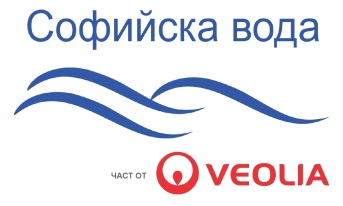 ПРОЦЕДУРА ЗА ВЪЗЛАГАНЕ НА ОБЩЕСТВЕНА ПОРЪЧКА Вид: Договаряне с предварителна покана за участие№ TT001732ПРЕДМЕТ „ЗАСТРАХОВКИ „ИМУЩЕСТВО - ВСИЧКИ РИСКОВЕ“, „ПРЕКЪСВАНЕ НА ДЕЙНОСТТА“ И „ОТГОВОРНОСТ КЪМ ТРЕТИ ЛИЦА““ДОКУМЕНТАЦИЯ ЗА ОБЩЕСТВЕНА ПОРЪЧКА“СОФИЙСКА ВОДА” АД„ЗАСТРАХОВКИ „ИМУЩЕСТВО - ВСИЧКИ РИСКОВЕ“, „ПРЕКЪСВАНЕ НА ДЕЙНОСТТА“ И „ОТГОВОРНОСТ КЪМ ТРЕТИ ЛИЦА““СЪДЪРЖАНИЕ:ИНСТРУКЦИИ КЪМ УЧАСТНИЦИТЕПРОЕКТОДОГОВОР, включително:РАЗДЕЛ А: ТЕХНИЧЕСКО ЗАДАНИЕ – ПРЕДМЕТ НА ДОГОВОРАРАЗДЕЛ Б: ЦЕНИ И ДАННИРАЗДЕЛ В: СПЕЦИФИЧНИ УСЛОВИЯ НА ДОГОВОРАПРИЛОЖЕНИЯ/ОБРАЗЦИИНСТРУКЦИИ КЪМ УЧАСТНИЦИТЕИНСТРУКЦИИ КЪМ УЧАСТНИЦИТЕТези инструкции се издават като ръководство на участниците, участващи в процедурата и не представляват част от договора.Документацията за участие се получава само от преписката на процедурата в Профила на купувача от сайта на „Софийска вода“ АД. Кандидатът трябва да подаде оферта, която отговаря на условията, определени или упоменати в тази документация за участие в процедурата.Кандидатите могат да уведомят лицето за контакт по процедурата за явни двусмислия, грешки или пропуски в документацията за участие. Предмет на обществената поръчка: „ЗАСТРАХОВКИ „ИМУЩЕСТВО - ВСИЧКИ РИСКОВЕ“, „ПРЕКЪСВАНЕ НА ДЕЙНОСТТА“ И „ОТГОВОРНОСТ КЪМ ТРЕТИ ЛИЦА““, разделен на следните обособени позиции:ОБОСОБЕНА ПОЗИЦИЯ 1: Имущество - всички рискове и Прекъсване на дейността  с прогнозна стойност 1 160 000  (един милион сто и шестдесет хиляди) евро, от които 290 000 (двеста и деветдесет хиляди)евро се отнасят за опция за удължаване на договора.ОБОСОБЕНА ПОЗИЦИЯ 2: Отговорност към трети лица  с прогнозна стойност  580 000 (петстотин и осемдесет хиляди) евро, от които  145 000 (сто четиридете и пет) евро се отнасят за опция за удължаване на договора.Гаранция за изпълнение:Размерът на гаранцията за изпълнение е 3% от стойността на договора, без стойността на опциите. Условията й са упоменати в договора. Гаранцията за изпълнение се предоставя в една от следните форми: Парична сума:Внесена в Център за услуги Младост 4 на „Софийска вода” АД, намиращ се на адрес: град София 1766, район Младост, ж. к. Младост ІV, ул. "Бизнес парк" №1, сграда 2А, (тази опция е валидна само за суми до 10 000 лв.).Преведена по банков път на сметка на "Софийска вода" АД: Общинска банка, клон Денкоглу, IBAN: BG07 SOMB 9130 1010 3079 02, BIC: SOMB BGSF, като в основанието се посочват номерът на търга.Банкова гаранция: оригинал за съответния предвиден в проекта на договор срок. Застраховка, която обезпечава изпълнението чрез покритие на отговорността на изпълнителя.Изисквания към гаранцията за изпълнение:Участникът, определен за изпълнител, избира сам формата на гаранцията. При представяне на застраховка или банкова гаранция, същите следва да бъдат неотменими и безусловни.Паричната и банковата гаранция може да се предоставят от името на изпълнителя за сметка на трето лице-гарант.Когато избраният изпълнител е обединение, което не е юридическо лице, всеки от съдружниците в него може да е наредител по банковата гаранция, съответно вносител на сумата по гаранцията или титуляр на застраховката. В случай на представяне на банкова гаранция от съдружник в обединение, гаранцията следва да обезпечава задълженията на обединението.В случай че гаранцията е под формата на застраховка, застрахователната премия по същата следва да е платена изцяло при представянето й на възложителя преди сключване на договора за обществената поръчка.Ангажиментът на възложителя по освобождаването на предоставена банкова гаранция се изчерпва с връщането на нейния оригинал на изпълнителя, като възложителят не се ангажира и не дължи разходите за изготвяне на допълнителни потвърждения, изпращане на междубанкови SWIFT съобщения и заплащане на свързаните с това такси, в случай че обслужващата банка на участника/изпълнителя има някакви допълнителни специфични изисквания.Всички разходи по гаранцията за изпълнение са за сметка на участника, избран за изпълнител. Участниците трябва да предвидят и заплатят своите такси по откриване и обслужване на гаранциите така, че размерът на гаранцията да не бъде по-малък от определения в процедурата. Когато участникът, избран за изпълнител на процедурата, е чуждестранно физическо или юридическо лице или техни обединения, документите по гаранцията за изпълнение се представят и в превод на български език. Условията и сроковете за задържане или освобождаване на гаранцията за изпълнение са уредени в договора за обществена поръчка. Възложител: Фредерик Лоран Фарош – Изпълнителен директор на “Софийска вода” АД, град София 1766, район Младост, ж.к. Младост ІV, ул. "Бизнес парк" №1, сграда 2А. Лице за контакт по процедурата: Звезделина Борисова, тел: +359 2 81 22 182, Факс: +359 2 81 22 588/589, имейл: ZBorisova@sofiyskavoda.bg.Срокът на договора е посочен в проекта на договор.Техническите спецификации, отнасящи се за изпълнението на обществената поръчка, са описани в проекта на договор, включително разделите, които са неразделна част от него.Разяснения по условията на процедуратаЛицата могат да поискат писмено от възложителя разяснения по решението, обявлението, документацията за обществената поръчка до 10 дни преди изтичане на срока за получаване на офертите за участие. Възложителят предоставя разясненията в 4-дневен срок от получаване на искането, но не по-късно от 6 дни преди срока за получаване на оферти за участие. В разясненията не се посочва лицето, направило запитването. Възложителят не предоставя разяснения, ако искането е постъпило след законово определен срок. Разясненията се предоставят чрез публикуване на профила на купувача. Исканията се адресират и се изпращат само до лицето за контакт по процедурата по начините, определени в тази документация.В случай че писменото искане за разяснение се входира в Деловодството на възложителя, важи датата на получаване на писмото в Деловодството на “Софийска вода” АД. Деловодството на “Софийска вода” АД е с адрес: “Софийска вода” АД, град София 1766, район Младост, ж.к. Младост ІV, ул. "Бизнес парк" №1, сграда 2А и с работно време от 08:00 до 16:30 часа всеки работен ден.Всички действия на възложителя към кандидатите/участниците са в писмен вид. Обменът на информация се извършва чрез факс, пощенска или друга куриерска услуга с препоръчана пратка с обратна разписка, по електронна поща с електронен подпис съгласно изискванията на Закона за електронния документ и електронния подпис или чрез комбинация от тези средства. Подготовка на офертатаПри изготвяне на офертата си за участие, всеки кандидат/участник трябва да се придържа точно към обявените от възложителя условия и изискванията на Закона за обществените поръчки (ЗОП) и Правилника за прилагане на Закона за обществените поръчки (ППЗОП), като спазва и приложимите нормативни актове, свързани с изпълнението на предмета на поръчката. Кандидатът няма право да поставя условия, които са различни от условията и изискванията, заложени в документацията за обществена поръчка.Опаковката, съдържаща заявлението за участие, следва да включва документите по чл.39, ал.2 от ППЗОП, както и опис на представените документи.При предварителния подбор (в заявлението за участие) кандидатите нямат право да представят първоначални оферти.Опаковката, съдържаща първоначалната оферта, следва да включва отделно окомплектувани документи по чл.39, ал.3, т.1 от ППЗОП и отделен запечатан непрозрачен плик за всяка обособена позиция с надпис „Предлагани ценови параметри“ съдържащ ценово предложение по чл.39, ал.3, т.2 от ППЗОП, и опис на представените документи в офертата. Конкретните документи са посочени по-долу в инструкциите.Заявлението/офертата се изготвя на български език.Кандидатите трябва да използват съдържащите се в документацията за обществена поръчка образци като ги попълнят на определените за това места. Не се допускат промени в текстовете с изисквания, заложени в образците, освен в предвидените в документацията случаи. Кандидатите сами преценяват начина на попълване на образците (електронно или на ръка).Документите и данните в офертата се подписват само от законния представител на кандидата или от упълномощени за това лица. При упълномощаване, в офертата се представя пълномощно за изпълнението на такива функции. Представените копия на документи в офертата за участие следва да бъдат заверени от участника с гриф „Вярно с оригинала”, подпис и печат.Подаване на заявление/първоначална офертаИзисканите в тази документация документи на различните етапи, се представят в запечатана непрозрачна опаковка, върху която се посочват: наименованието на кандидата, включително участниците в обединението, когато е приложимо; адрес за кореспонденция, телефон и по възможност - факс и електронен адрес; наименованието на поръчката и съответната обособена позиция. На плика/ове с надпис „Предлагани ценови параметри" следва да се посочи наименованието на кандидата и на поръчката, и обособените позиции, за които се подават. Кандидатите могат да ползват приложения към документацията примерен етикет.Място за подаване на заявлението/офертата: Деловодството на “Софийска вода” АД, град София 1766, район Младост, ж. к. Младост ІV, ул. "Бизнес парк" №1, сграда 2А.Краен срок за подаване на заявлението: не по-късно до 16:30 часа в деня, определен за краен срок и посочен в обявлението. До изтичане на срока за подаване на заявления/оферти, всеки кандидат/участник може да промени, да допълни или да оттегли заявлението/офертата си. Заявлението/офертата се представя от кандидата/участника, или от упълномощен от него представител - лично или чрез пощенска или друга куриерска услуга с препоръчана пратка с обратна разписка, на адреса, посочен от възложителя. За получените заявления/оферти за участие при възложителя се води регистър, в който се отбелязват: подател на заявлението/офертата за участие; номер, дата и час на получаване; причините за връщане на заявлението/офертата за участие, когато е приложимо. При получаване на заявлението/офертата за участие върху опаковката се отбелязват поредният номер, датата и часът на получаването, за което на приносителя се издава документ. Не се приемат заявления/оферти за участие, които са представени след изтичане на крайния срок за получаване или са в незапечатана опаковка или в опаковка с нарушена цялост. Когато към момента на изтичане на крайния срок за получаване на заявления/оферти за участие пред мястото, определено за тяхното подаване, все още има чакащи лица, те се включват в списък, който се подписва от представител на възложителя и от присъстващите лица. Заявленията/офертите за участие на лицата от списъка се завеждат в регистъра с подадени заявления/оферти. В случаите по горната точка не се допуска приемане на заявления/оферти за участие от лица, които не са включени в списъка. Не се допуска представяне на варианти в заявлението/офертата. Кандидатът попълва Част II: Информация за икономическия оператор от ЕЕДОП, където е приложимо.Основания за отстраняване на участницитеЗа участниците да не са налице основанията за отстраняване, посочени в чл.54, ал.1, т.1-7 и чл.55, ал.1, т.1, 3, 4, 5 от ЗОП:Възложителят отстранява от участие в процедура за възлагане на обществена поръчка участник, когато: (чл.54, ал.1, т.1) е осъден с влязла в сила присъда, освен ако е реабилитиран, за престъпление по чл.108а, чл.159а - 159г, чл.172, чл.192а, чл.194 - 217, чл.219 - 252, чл.253 - 260, чл.301 - 307, чл.321, 321а и чл.352 - 353е от Наказателния кодекс; (чл.54, ал.1, т.2) е осъден с влязла в сила присъда, освен ако е реабилитиран, за престъпление, аналогично на тези по т. 1, в друга държава членка или трета страна; (чл.54, ал.1, т.3) има задължения за данъци и задължителни осигурителни вноски по смисъла на чл.162, ал.2, т.1 от Данъчно-осигурителния процесуален кодекс и лихвите по тях, към държавата или към общината по седалището на възложителя и на кандидата или участника, или аналогични задължения, установени с акт на компетентен орган, съгласно законодателството на държавата, в която кандидатът или участникът е установен, освен ако е допуснато разсрочване, отсрочване или обезпечение на задълженията или задължението е по акт, който не е влязъл в сила; Точката не се прилага, когато: 1. се налага да се защитят особено важни държавни или обществени интереси; 2. размерът на неплатените дължими данъци или социалноосигурителни вноски е не повече от 1 на сто от сумата на годишния общ оборот за последната приключена финансова година. (чл.54, ал.1, т.4) е налице неравнопоставеност в случаите по чл.44, ал.5; (чл.54, ал.1, т.5) е установено, че: а) е представил документ с невярно съдържание, свързан с удостоверяване липсата на основания за отстраняване или изпълнението на критериите за подбор; б) не е предоставил изискваща се информация, свързана с удостоверяване липсата на основания за отстраняване или изпълнението на критериите за подбор; (чл. 54, ал. 1, т. 6) е установено с влязло в сила наказателно постановление, принудителна административна мярка по чл. 404 от Кодекса на труда или съдебно решение, нарушение на чл. 61, ал. 1, чл. 62, ал. 1 или 3, чл. 63, ал. 1 или 2, чл. 118, чл. 128, чл. 228, ал. 3, чл. 245 и чл. 301 – 305 от Кодекса на труда или аналогични задължения, установени с акт на компетентен орган, съгласно законодателството на държавата, в която кандидатът или участникът е установен;  (чл.54, ал.1, т.7) е налице конфликт на интереси, който не може да бъде отстранен. Основанията по ал.1, т.1, 2 и 7 на чл.54 ЗОП се отнасят за лицата, които представляват участника или кандидата, членовете на управителни и надзорни органи и за други лица, които имат правомощия да упражняват контрол при вземането на решения от тези органи. (чл.55, ал.1, т.1) обявен е в несъстоятелност или е в производство по несъстоятелност, или е в процедура по ликвидация, или е сключил извънсъдебно споразумение с кредиторите си по смисъла на чл.740 от Търговския закон, или е преустановил дейността си, а в случай че кандидатът или участникът е чуждестранно лице - се намира в подобно положение, произтичащо от сходна процедура, съгласно законодателството на държавата, в която е установен; (чл.55, ал.1, т.3) сключил е споразумение с други лица с цел нарушаване на конкуренцията, когато нарушението е установено с акт на компетентен орган; (чл.55, ал.1, т.4) доказано е, че е виновен за неизпълнение на договор за обществена поръчка или на договор за концесия за строителство или за услуга, довело до предсрочното му прекратяване, изплащане на обезщетения или други подобни санкции, с изключение на случаите, когато неизпълнението засяга по-малко от 50 на сто от стойността или обема на договора; (чл.55, ал.1, т.5) опитал е да: а) повлияе на вземането на решение от страна на възложителя, свързано с отстраняването, подбора или възлагането, включително чрез предоставяне на невярна или заблуждаваща информация, или б) получи информация, която може да му даде неоснователно предимство в процедурата за възлагане на обществена поръчка. Основанията по чл.55, ал.1, т.5 от ЗОП се отнасят за лицата, които представляват участника или кандидата, членовете на управителни и надзорни органи и за други лица, които имат правомощия да упражняват контрол при вземането на решения от тези органи.Кандидатът декларира липсата на съответните посочени по-горе основания за отстраняване в Раздели А, Б и В на Част III: Основания за изключване на Единен европейски документ за обществени поръчки (ЕЕДОП) - по образец, приложен в документацията.Доказване на предприетите мерки за доказване на надеждност по чл.56 от ЗОП, когато е приложимо:Кандидат, за когото са налице основания по чл.54, ал.1 и посочените от възложителя обстоятелства по чл.55, ал.1 от ЗОП, има право да представи доказателства, че е предприел мерки, които гарантират неговата надеждност, въпреки наличието на съответното основание за отстраняване. За тази цел кандидатът/участникът може да докаже, че: е погасил задълженията си по чл.54, ал.1, т.3 от ЗОП, включително начислените лихви и/или глоби или че те са разсрочени, отсрочени или обезпечени; За доказване на надеждността се представя документ за извършено плащане или споразумение, или друг документ, от който да е видно, че задълженията са обезпечени или че страните са договорили тяхното отсрочване или разсрочване, заедно с погасителен план и/или с посочени дати за окончателно изплащане на дължимите задължения или е в процес на изплащане на дължимо обезщетение.е платил или е в процес на изплащане на дължимо обезщетение за всички вреди, настъпили в резултат от извършеното от него престъпление или нарушение; За доказване на надеждността се представя документ за извършено плащане или споразумение, или друг документ, от който да е видно, че задълженията са обезпечени или че страните са договорили тяхното отсрочване или разсрочване, заедно с погасителен план и/или с посочени дати за окончателно изплащане на дължимите задължения или е в процес на изплащане на дължимо обезщетение.е изяснил изчерпателно фактите и обстоятелствата, като активно е съдействал на компетентните органи, и е изпълнил конкретни предписания, технически, организационни и кадрови мерки, чрез които да се предотвратят нови престъпления или нарушения.За доказване на надеждността се представя документ от съответния компетентен орган за потвърждение на описаните обстоятелства. е платил изцяло дължимото вземане по чл. 128, чл. 228, ал. 3 или чл. 245 от Кодекса на труда.За доказване на надеждността се представя документ за извършено плащане.Предприетите мерки за доказване на надеждност по чл.56 от ЗОП се описват в ЕЕДОП. Възложителят преценява предприетите от кандидата/участника мерки, като отчита тежестта и конкретните обстоятелства, свързани с престъплението или нарушението.Кандидат, който с влязла в сила присъда или друг акт съгласно законодателството на държавата, в която е произнесена присъдата или е издаден актът, е лишен от правото да участва в процедури за обществени поръчки или концесии, няма право да използва предвидената в чл.56, ал.1 от ЗОП възможност за времето, определено с присъдата или акта.Не могат да участват в процедура за възлагане на обществена поръчка кандидати, за които важи забраната по чл.3, т.8 от Закона за икономическите и финансовите отношения с дружествата, регистрирани в юрисдикции с преференциален данъчен режим, свързаните с тях лица и техните действителни собственици (ЗИФОДРЮПДРСЛТДС), освен ако не са приложими изключенията по чл.4 от същия закон.Кандидатът декларира липсата на посочените основания за изключване в Раздел Г на Част III: Основания за изключване на ЕЕДОП.Свързани лица не могат да бъдат самостоятелни кандидати в една и съща процедура.Кандидатът декларира липсата на посочените основания за изключване в Раздел Г на Част III: Основания за изключване на ЕЕДОП.КРИТЕРИИ ЗА ПОДБОР – изисквания към кандидатите и посочване на информация относно съответствието с тях в ЕЕДОПГодност (правоспособност) за упражняване на професионална дейност.Кандидатите следва да бъдат застрахователи, притежаващи съответните разрешителни за осъществяване на застрахователна дейност на територията на Република България съгласно Кодекса за застраховането или еквивалентни документи съгласно законодателството на държавата членка, в която са установени, ако са чуждестранни лица, като следва да притежават съответните валидни лицензи за видовете застраховки, предмет на настоящата процедура, за които участват.Кандидатите декларират съответните документи в Част IV: Критерии за подбор, Раздел А: Годност от ЕЕДОП. За доказване на съответствие с посочения критерий, избраният за изпълнител кандидат представя заверено копие на лиценз или еквивалентен документ за упражняване на застрахователна дейност за застраховките, предмет на обособената позиция от обществената поръчка, за която участникът кандидатства в процедурата.Технически и професионални способностиИзискване: Кандидатите следва да са изпълнили еднакви или сходни с предмета на съответната обособена позиция от обществената поръчка, услуги през последните три години, считано от датата на подаване на офертата. Под „еднакви или сходни поръчки“ се разбира следното:По Обособена позиция 1 – Кандидатът да е осигурявал застрахователно покритие на производствени активи и/или обекти на техническата инфраструктура* със застрахователен лимит на отговорност, поет от кандидата, не по-малко от 100 млн. (сто милиона) евро.По Обособена позиция 2 – Кандидатът да е осигурявал застрахователно покритие на лица, извършващи дейност по предоставяне на услуги на клиенти чрез експлоатация на производствени активи и/или обекти на техническата инфраструктура*, със застрахователен лимит на отговорност, поета от кандидата, не по-малко от 11,5 млн. (единадесет милиона и петстотин хиляди)евро.Доказване: Кандидатът представя списък на услугите, които са идентични или сходни с предмета на обществената поръчка, с посочване на обема, стойностите, датите и получателите. Списъкът се посочва в Част IV: Критерии за подбор, Раздел В: технически и професионални способности, т. 1 б) от ЕЕДОП. Доказателството/ Доказателствата за извършената/ите услуга/и се представят преди сключване на договор от избрания за изпълнител кандидат.*Обекти на техническата инфраструктура са тези, които попадат в легалната дефиниция на §5, т.31 от Допълнителните разпоредби към Закона за устройство на територията (т.31. (доп. - ДВ, бр. 107 от 2003 г., изм., бр. 41 от 2007 г.) "Техническа инфраструктура" е система от сгради, съоръжения и линейни инженерни мрежи на транспорта, водоснабдяването и канализацията, електроснабдяването, топлоснабдяването, газоснабдяването, електронните съобщения, хидромелиорациите, третирането на отпадъците и геозащитната дейност.).Заявлението за участие, съдържа информация относно личното състояние на кандидатите и критериите за подбор.Съдържание на опаковката със заявлението за участие:Единен европейски документ за обществени поръчки (ЕЕДОП) за кандидата в съответствие с изискванията на закона и условията на възложителя, а когато е приложимо – ЕЕДОП за всеки от участниците в обединението, което не е юридическо лице, за всеки подизпълнител и за всяко лице, чиито ресурси ще бъдат ангажирани в изпълнението на поръчката;Приложеният в документацията ЕЕДОП в „.doc” формат следва да бъде попълнен, конвертиран в нередактируем формат, подписан електронно и представен съобразно инструкциите в настоящата документация.Инструкции за попълване и представяне на ЕЕДОП: ЕЕДОП следва да бъде попълнен само по отношение на приложимата информация, включително съобразно изискванията на възложителя, посочени в обявлението и настоящата документация за участие.Попълненият ЕЕДОП трябва да бъде подписан с квалифициран електронен подпис на задълженото/ите лице/а по чл. 40 от ППЗОП, с посочване на име и качеството на лицето (лицата), кое/ито го подписва/т.В ЕЕДОП се предоставя съответната информация, изисквана от възложителя, и се посочват националните бази данни, в които се съдържат декларираните обстоятелства, или компетентните органи, които съгласно законодателството на държавата, в която участникът е установен, са длъжни да предоставят информация. В случай, че участникът е обединение, което не е юридическо лице, ЕЕДОП се представя за всеки от участниците в него.Когато участникът е посочил, че ще използва капацитета на трети лица за доказване на съответствието с критериите за подбор или че ще използва подизпълнители, за всяко от тези лица се представя отделен ЕЕДОП. Когато изискванията по чл.54, ал.1, т.1, 2 и 7 и чл.55, ал.1, т.5 ЗОП се отнасят за повече от едно лице, всички лица подписват един и същ ЕЕДОП. Когато е налице необходимост от защита на личните данни или при различие в обстоятелствата, свързани с личното състояние, информацията относно изискванията по чл.54, ал.1, т.1, 2 и 7 и чл.55, ал.1, т.5 ЗОП се попълва в отделен ЕЕДОП за всяко лице или за някои от лицата. В случаите по предходната точка, когато се подава повече от един ЕЕДОП, обстоятелствата, свързани с критериите за подбор, се съдържат само в ЕЕДОП, подписан от лице, което може самостоятелно да представлява съответния стопански субект.Когато за участник е налице някое от основанията по чл.54, ал.1 ЗОП или посочените от възложителя основания по чл. 55, ал. 1 ЗОП и преди подаването на офертата той е предприел мерки за доказване на надеждност по чл.56 ЗОП, тези мерки се описват в ЕЕДОП.Участниците следва да предоставят ЕЕДОП в ЕЛЕКТРОНЕН ВИД и той да е цифрово подписан и приложен на подходящ оптичен носител към пакета документи за участие в процедурата. Форматът, в който се предоставя документът не следва да позволява редактиране на неговото съдържание.Друга възможност за предоставяне е чрез осигурен достъп по електронен път до изготвения и подписан електронно ЕЕДОП. Документът трябва да е снабден с т.нар. времеви печат, който да удостоверява, че ЕЕДОП е подписан и качен на интернет адреса, към който се препраща, преди крайния срок за подаване на офертите. В такива случаи към документите за подбор вместо ЕЕДОП се представя декларация, с посочен адрес, на който е осигурен достъп до документа. Участниците могат да осигурят пряк и неограничен достъп по електронен път до вече изготвен и подписан електронно ЕЕДОП, който вече е бил използван при предходна процедура за обществена поръчка, при условие че потвърдят, че съдържащата се в него информация все още е актуална Документът трябва да е снабден с т.нар. времеви печат, който да удостоверява, че ЕЕДОП е подписан и качен на интернет адреса, към който се препраща, преди крайния срок за подаване на офертите.  и . В тези случаи към документите за подбор вместо ЕЕДОП се представя декларация, с която се потвърждава актуалността на данните в публикувания ЕЕДОП и се посочва адресът, на който е осигурен достъп до документа. Възложителят може да изисква от участниците по всяко време да представят всички или част от документите, чрез които се доказва информацията, посочена в ЕЕДОП, когато това е необходимо за законосъобразното провеждане на процедурата.Списък с посочване на правно-организационната форма, под която кандидатът осъществява дейността си, както и всички задължени лица по смисъла на чл.54, ал.2 и чл.55, ал.3 от ЗОП, независимо от наименованието на органите, в които участват, или длъжностите, които заемат; Списъкът се подписва от законния представител на кандидата или от надлежно упълномощено лице.Задължените лица по смисъла на чл.54, ал.2 и чл.55, ал.3 от ЗОП са лицата, които представляват кандидата, членовете на управителни и надзорни органи и за други лица, които имат правомощия да упражняват контрол при вземането на решения от тези органи и са посочени в чл.40 от ППЗОП.В случай че кандидатът е обединение, което не е юридическо лице, информацията се представя за всеки от участниците в него. Информацията се представя и за всеки подизпълнител и за всяко лице, чиито ресурси ще бъдат ангажирани в изпълнението на поръчката - когато е приложимо.Документи за доказване на предприетите мерки за надеждност по чл.56 от ЗОП, когато е приложимо;В случай че кандидатът е обединение, което не е юридическо лице, следва да представи копие от документ, от който да е видно правното основание за създаване на обединението, както и следната информация във връзка с обществената поръчка:правата и задълженията на участниците в обединението;разпределението на отговорността между членовете на обединението;дейностите, които ще изпълнява всеки член на обединението. В документа следва да е определен партньор, който да представлява обединението за целите на обществената поръчка и трябва по безусловен начин да се удостовери, че участниците в обединението поемат солидарна отговорност за участието в обществената поръчка и за задълженията си по време на изпълнение на договора.Декларация/споразумение относно съгласието на кандидата да подаде първоначална оферта за участие в договаряне в срок до 3 (три) работни дни от датата на поканата от страна на Възложителя (по образец).Опис на представените документи в заявлението за участие (по образец).Кандидати/участници, подизпълнители и ползване на капацитета на трети лица.Кандидат/участник в процедурата за възлагане на обществена поръчка може да бъде всяко българско или чуждестранно физическо или юридическо лице или техни обединения, както и всяко друго образувание, което има право да изпълнява строителство, доставки или услуги съгласно законодателството на държавата, в която то е установено.Всеки кандидат в процедура за възлагане на обществена поръчка има право да представи само едно заявление/една оферта. Лице, което участва в обединение или е дало съгласие да бъде подизпълнител на друг кандидат/участник, не може да подава самостоятелно заявление/оферта за участие. В процедура за възлагане на обществена поръчка едно физическо или юридическо лице може да участва само в едно обединение. Свързани лица не могат да бъдат самостоятелни кандидати/участници в една и съща процедура. При участие на обединения, които не са юридически лица, съответствието с критериите за подбор се доказва от обединението участник, а не от всяко от лицата, включени в него, с изключение на съответна регистрация, представяне на сертификат или друго условие, необходимо за изпълнение на поръчката, съгласно изискванията на нормативен или административен акт и съобразно разпределението на участието на лицата при изпълнение на дейностите, предвидено в договора за създаване на обединението. Клон на чуждестранно лице може да е самостоятелен кандидат/участник в процедура за възлагане на обществена поръчка, ако може самостоятелно да подава заявления за участие или оферти и да сключва договори съгласно законодателството на държавата, в която е установен. В случаите по горната точка, ако за доказване на съответствие с изискванията за икономическо и финансово състояние, технически и професионални способности клонът се позовава на ресурсите на търговеца, клонът представя доказателства, че при изпълнение на поръчката ще има на разположение тези ресурси. ПодизпълнителиКандидатите посочват в заявлението подизпълнителите и дела от поръчката, който ще им възложат, ако възнамеряват да използват такива. В този случай те трябва да представят доказателство за поетите от подизпълнителите задължения. Подизпълнителите трябва да отговарят на съответните критерии за подбор съобразно вида и дела от поръчката, който ще изпълняват, и за тях да не са налице основания за отстраняване от процедурата. Възложителят изисква замяна на подизпълнител, който не отговаря на условията по горната точка. Кандидатите могат да използват капацитета на трети лица и подизпълнители, при спазване на следните изисквания:Кандидатите могат за конкретната поръчка да се позоват на капацитета на трети лица, независимо от правната връзка между тях, по отношение на критериите, свързани с икономическото и финансовото състояние, техническите способности и професионалната компетентност. По отношение на критериите, свързани с професионална компетентност, кандидатите могат да се позоват на капацитета на трети лица само ако лицата, с чиито образование, квалификация или опит се доказва изпълнение на изискванията на възложителя, ще участват в изпълнението на частта от поръчката, за която е необходим този капацитет. Когато кандидатът се позовава на капацитета на трети лица, той трябва да може да докаже, че ще разполага с техните ресурси, като представи документи за поетите от третите лица задължения. Третите лица трябва да отговарят на съответните критерии за подбор, за доказването на които кандидатът се позовава на техния капацитет и за тях да не са налице основанията за отстраняване от процедурата. Възложителят изисква от кандидата да замени посоченото от него трето лице, ако то не отговаря на някое от условията по предходната точка. Когато кандидата в процедурата е обединение от физически и/или юридически лица, той може да докаже изпълнението на критериите за подбор с капацитета на трети лица при спазване на горните условия. В случай, че кандидатът се е позовал на капацитета на трето лице, за изпълнението на поръчката кандидатът и третото лице, чийто капацитет се използва за доказване на съответствие с критериите, свързани с икономическото и финансовото състояние носят солидарна отговорност. Отварянето на заявленията ще се състои в сградата на “Софийска вода” АД, град София 1766, район Младост, ж. к. Младост ІV, ул. "Бизнес парк" №1, сграда 2А. Отварянето на заявленията е публично и на него могат да присъстват кандидатите в процедурата или техни упълномощени представители, както и представители на средствата за масово осведомяване.При провеждането на обществената поръчка на първи етап се провежда предварителен подбор, на следващ етап се разглеждат първоначалните оферти на участниците, които са били поканени да представят оферти.Когато установи липса, непълнота или несъответствие на информацията, включително нередовност или фактическа грешка, или несъответствие с изискванията към личното състояние или критериите за подбор, комисията ги посочва в протокол и го изпраща на всички кандидати в деня на публикуването му в профила на купувача. В срок до 5 работни дни от получаването на протокола по предходната точка кандидатите, по отношение на които е констатирано несъответствие или липса на информация, могат да представят на комисията нов ЕЕДОП и/или други документи, които съдържат променена и/или допълнена информация. Допълнително предоставената информация може да обхваща и факти и обстоятелства, които са настъпили след крайния срок за получаване на заявления за участие. Възможността по предходната точка се прилага и за подизпълнителите и третите лица, посочени от кандидата. Кандидатът може да замени подизпълнител или трето лице, когато е установено, че подизпълнителят или третото лице не отговарят на условията на възложителя, когато това не води до промяна на техническото предложение. Когато промените се отнасят до обстоятелства, различни от посочените по чл.54, ал.1, т.1, 2 и 7 и чл.55, ал.1, т.5 от ЗОП, новият ЕЕДОП може да бъде подписан от едно от лицата, които могат самостоятелно да представляват кандидата. След изтичане на срока за представяне на допълнителни документи, комисията пристъпва към разглеждане на документите относно съответствието на кандидатите с изискванията към личното състояние и критериите за подбор.При извършването на предварителния подбор и на всеки етап от процедурата комисията може при необходимост да иска разяснения за данни, заявени от кандидатите/участниците, и/или да проверява заявените данни, включително чрез изискване на информация от други органи и лица. Комисията съставя протокол с резултатите от предварителен подбор и го представя на възложителя. В срока по чл.55, ал.1 от ППЗОП Възложителят обявява с решение кандидатите, които ще бъдат поканени да представят оферти, съответно да участват в преговори, както и кандидатите, които не отговарят на обявените от възложителя изисквания, и мотивите за това.Възложителят не кани да подадат първоначални оферти и да участват в преговори лица, които не са подали заявления за участие или кандидати, които не отговарят на критериите за подбор.Кандидатите, които отговарят на обявените от възложителя изисквания, подават първоначални оферти, след получаването на покана от възложителя.Първоначалните оферти трябва да са със срок на валидност съгласно посоченото в поканата за представяне на оферта.Участниците не могат да се позовават на конфиденциалност по отношение на предложенията от офертите им, които подлежат на оценка. Първоначалната оферта съдържа техническо и ценово предложение.Съдържание на опаковката с първоначална оферта:Техническо предложение, поотделно комплектувано с посочване на съответната обособена позиция в което кандидатът не следва да посочва оферираните от него цени за изпълнение на настоящата обществена поръчка. Техническото предложение трябва да съдържа: Документ за упълномощаване, когато лицето, което подава офертата, не е законният представител на кандидата; Техническо предложение, включващо покритите застрахователни рискове, предмет на съответните обособени позиции, за които участва, съобразно посочените в Техническото задание - предмет на Договора изисквания за всяка от обособените позиции, за които кандидатът участва. В техническото предложение Кандидатът следва да посочи изключените 	рискове, отнасящи се към съответната застраховка, ако има приложими 	такива. Единствено изключените рискове, посочени в техническото предложение, ще се считат за приложими спрямо Договора, който ще се сключи с Изпълнителя. Кандидатът включва задължително информация, че разполага с осигурено презастрахователно покритие за поне 50% от риска, който ще се поеме. Презастрахователите, при които ще бъде пласиран рискът, следва да имат кредитен рейтинг, както следва: “Стандарт енд Пуърс” – Рейтинг минимум “А”, или еквивалентен рейтинг от други международно признати агенции за кредитен рейтинг, съобразно изискванията на действащите нормативни актове на Европейската комисия, в това число Регламент (ЕО) №1060 от 16.09.2009 год. на Европейската комисия относно агенциите за кредитен рейтинг и Регламент (ЕС) №513 на Европейската комисия за изменение на Регламент (ЕО) №1060 от 16.09.2009 год. относно агенциите за кредитен рейтинг, както и Делегиран регламент (ЕС) №447/2012 на комисията от 21.03.2012 год. за допълнение на Регламент (ЕО) №1060/2009 год. Горното изискване ще се счита за изпълнено и по отношение на кандидат, който има някои от посочените кредитни рейтинги.Изискването за кредитен рейтинг на презастрахователите ще се счита за изпълнено, вкл. чрез представяне на информация за кредитен рейтинг на компания–майка или друга компания от същата икономическа група, към чиято структура кандидатът принадлежи. В този случай кандидатът трябва да представи документи, че компанията – майка или друга компания от групата, притежаващи съответния кредитен рейтинг, е презастраховател на риска по застрахователните полици (които ще бъдат издавани на „Софийска вода“ АД). Степента на изискванията за кредитен рейтинг на презастрахователите, респективно на застрахователите, се доказва с приложено извлечение от интернет страница, друга публикация на кредитната агенция или копие от доклад за присъждане на кредитен рейтинг. Всички копия на документи следва да бъдат заверени от кандидата. Съответният представен документ, в случай че е на чужд език, следва да бъде придружен с превод на български език.В техническото си предложение Кандидатът може да предложи и допълнителни и разширени покрития към изисканите в документацията, в рамките на предложената цена в евро в Ценовата таблица от документацията.Техническото предложение трябва да съдържа отказ на Кандидата от неговите права на суброгация в правата на Възложителя срещу Столична община, нейните ръководни служители, представители и работници и служители, с изключение на случаи на измама.Предложение за изпълнение на поръчката в съответствие с техническите спецификации и изискванията на възложителя (по образец); Декларация за съгласие с клаузите на приложения проект на договор (по образец); Декларация за срока на валидност на офертата (по образец). Офертите трябва да са със срок на валидност най-малко 5 месеца, считано от датата, определена за краен срок за получаване на офертите; Общите условия на Кандидата по съответните видове застраховки, предмет на съответната обособена позиция, представени на хартиен и електронен носител.Специални условия за застраховане включително и приложенията към тях по съответните видове застраховки, предмет на съответната обособена позиция, в случай на наличие на такива. Документите се представят на хартиен и електронен носител.Опис на представените документи в офертата за участие (по образец).ОТДЕЛЕН запечатан непрозрачен плик „Предлагани ценови параметри”, с посочване на съответната обособена позиция и наименованието на кандидата. Пликът, трябва да съдържа попълнени и представени в съответствие с изискванията на документацията за обществена поръчка:Ценови таблици (по образец) от Раздел Б: “Цени и данни” на хартиен носител.Кандидатът трябва да попълни и подпише Ценовите 	таблици, съгласно изискванията на документацията за 	обществена поръчка, включително:Всички оферирани цени (премии)  трябва да се 	представят в евро, с включен данък по ЗДЗП и до 	втория знак след десетичната запетая. Цените (премиите) по договора следва да включват 	всички договорни задължения на Изпълнителя по 	договора, включително и брокерското задължение.В цените трябва да са включени всички разходи и такси, 	платими от Възложителя.При издаване на полици със срок на валидност по-	кратък от 12 месеца, премиите се изчисляват 	пропорционално на срока на застраховката.Цените на кандидата, избран за изпълнител, ще са 	постоянни за срока на договора, освен ако не е 	предвидено друго в проекта на договор и ЗОП.Всички празни клетки в Ценовите таблици трябва да 	бъдат попълнени. В случай че има непопълнени клетки с 	единични цени, ценовото предложение на кандидата не 	подлежи на оценка.Единичните цени следва да включват транспортни 	разходи до обекта на доставка и всички договорни 	задължения на кандидата/изпълнителя по договора.Цените трябва да са крайни и от тях следва да са 	приспаднати всички възможни отстъпки.Tаблица “Самоучастие“ от Раздел Б: “Цени и данни” на хартиен носител за съответната обособена позиция, попълнена на съответните места в съответствие с изискванията на документацията за участие, включително:За обособена позиция 1:Предложеното самоучастие по отношение на застраховка Имущество - Материални щети (с изключение на риск „земетресение“) трябва да бъде от 0 (без самоучастие) до 230 000 (двеста и тридесет хиляди) евро от всяка една щета.Самоучастието по отношение риск „земетресение“ е 2% от общата застрахователна сума на увредения обект, но не по – малко от стойностното ниво на самоучастие в евро по точка 1 в Таблица „Самоучастие“ на Раздел Б.Предложеното самоучастие по отношение на застраховка Имущество – Прекъсване на дейността трябва да бъде от 0 (без самоучастие) до първите 14 дни от всяка една щета.За обособена позиция 2:Предложеното самоучастие за застраховка „Отговорност към трети лица“ трябва да бъде за точка 1 от таблицата от 0 (без самоучастие) до 25 000 (двадесет и пет хиляди)  евро и за точка 2 от таблицата от 0 до 50 000 (петдесет хиляди) евро от всеки един иск или поредица от искове, предизвикани от едно събитие. Предложените цени (премии), както и самоучастията, подлежат на договаряне в хода на процедурата.Отварянето на първоначалните оферти и ценовите предложения, ще се състои в сградата на “Софийска вода” АД, град София 1766, район Младост, ж. к. Младост ІV, ул. "Бизнес парк" №1, сграда 2А. Отварянето на офертите и ценовите предложения е публично и на него могат да присъстват кандидатите в процедурата или техни упълномощени представители, както и представители на средствата за масово осведомяване.Комисията разглежда офертите и проверява за тяхното съответствие с предварително обявените условия. Ценовото предложение на кандидат/участник, чиято оферта не отговаря на изискванията на възложителя, не се отваря.Не по-късно от два работни дни преди датата на отваряне на ценовите предложения комисията обявява най-малко чрез съобщение в профила на купувача датата, часа и мястото на отварянето. Комисията обявява резултатите от оценяването на офертите по другите показатели (когато има такива), отваря ценовите предложения и ги оповестява. Комисията разглежда представените от кандидатите ценови предложения, като на договаряне и оценка подлежат тези, които отговорят на изискванията на Възложителя.Констатираните аритметични грешки в ценовото предложение се отстраняват при спазване на следните правила (когато е приложимо): При различия между суми, изразени с цифри и думи, за вярно се приема словесното изражение на сумата.С всеки от допуснатите кандидати, ще бъде проведено едно индивидуално/поотделно договаряне. Чрез публично съобщение в Профил на купувача комисията обявява дата, час и място за провеждане на жребий, чрез който се определя поредността на индивидуалните договаряния с допуснатите кандидати. В същото съобщение се определят поредни часове за провеждане на договарянията.В деня на публикуване на съобщението по горната точка, комисията уведомява писмено кандидатите в процедурата за тази информация. При провеждане на жребия могат да присъстват представители на кандидатите.В случай, че допуснатият кандидат по процедурата за съответната обособена позиция е един, предходните две точки не се прилагат. В този случай, комисията уведомява писмено кандидата за деня, часа и мястото на провеждане на договарянето.На договаряне подлежат оферираните от кандидатите ценови предложения в ценовата таблица за съответната обособена позиция. При договарянето не се приемат по-високи ценови предложения от първоначално предложените от съответния кандидат. На договаряне подлежат и предложените от кандидатите общи условия по съответните видове застраховки, предмет на съответната обособена позиция, специалните условия и приложенията към тях, представени в техническото предложение за съответната обособена позиция. При договарянето не се приемат по-неблагоприятни от първоначално предложените предложения на съответния участник. След провеждане на индивидуалните договаряния, преди оценката по съответните показатели, комисията извършва проверка за наличие на основания по чл.72, ал.1 от ЗОП за необичайно благоприятни оферти. Когато предложение в офертата на кандидат, свързано с цена или разходи, което подлежи на оценяване, е с повече от 20% по-благоприятно от средната стойност на предложенията на останалите кандидати по същия показател за оценка, възложителят изисква от съответния кандидат подробна писмена обосновка за начина на негово образуване, която се представя от кандидата в 5-дневен срок от получаването на искането.След извършване на действията по-горе, офертите, които отговарят на изискванията на документацията ще бъдат оценени. Критерий зa възлагане на поръчката: Икономически най-изгодната оферта ще се определи по критерий за възлагане „най-ниска цена“ въз основа на следните показатели за съответната обособена позиция:След проведеното договаряне оценяваните, ценови предложения на всеки допуснат кандидат за съответната обособена позиция се оценява по следния начин:ОЦЕНКА ЗА ОБОСОБЕНА ПОЗИЦИЯ 1Обособената позиция от Обществената поръчка се възлага въз основа на критерия по чл. 70, ал. 2, т. 3 от ЗОП – оптимално съотношение качество/цена, при следните показатели и условия за оценка:Показател П1 „Размер на годишната застрахователна премия“. На оценка подлежи годишната премия, която се формира от сумата от цената по т. 1 (без язовир „Бели Искър”) и цената по т. 2 (само за язовир „Бели Искър”) от съответната Ценова таблица за съответната обособена позиция.  Кандидат с най-ниско оценявано предложение ще получи 70 точки. Оценката на останалите кандидати се определя като най-ниското оценявано предложение се раздели на  оценяваното предложение на съответния участник и полученото частно се умножи по 70. Оценките се закръгляват до втория знак след десетичната запетая.Показател П2 „Размер на изисквано самоучастие” с максимален брой точки  30. Оценката по този показател се формира от сумата от оценките по следните подпоказатели:Подпоказател П2.1 „Размер на изисквано самоучастие 	за застраховка Имущество - Материални щети (с 	изключение на риск „земетресение“)”, с максимален 	брой точки 25.На оценка подлежи единствено договореното самоучастие по точка 1 на Таблица „Самоучастие“ за Обособена позиция 1.Предложение без самоучастие се оценява с 25 точки. Оценката на останалите предложения се определя като предложеното самоучастие, различно от нула, се раздели на максималното самоучастие, което е предложено от кандидат и полученото частно се умножи по 25, а полученото число се извади от 25. Оценките се закръгляват до втория знак след десетичната запетая. Подпоказател П2.2 „Размер на изисквано самоучастие 	за застраховка Имущество - Прекъсване на дейността”, с 	максимален брой точки 5 Предложение без самоучастие се оценява с 5 точки. Оценката на останалите предложения се определя, като предложеното самоучастие, различно от нула, се раздели на максималното самоучастие, което е предложно от кандидат и полученото частно се умножи по 5, а полученото число се извади от 5 . Оценките се закръгляват до втория знак след десетичната запетая. Крайната оценка на офертите за обособената позиция се получава като се сумират оценките по показател Показател П1 „Размер на годишната застрахователна премия“ и Показател П2 „Размер на изисквано самоучастие”. Кандидатът с най-висока крайна оценка ще бъде класиран на първо място.ОЦЕНКА ЗА ОБОСОБЕНА ПОЗИЦИЯ 2:Обособената позиция от Обществената поръчка се възлага въз основа на критерия по чл. 70, ал. 2, т. 3 от ЗОП – оптимално съотношение качество/цена, при следните показатели и условия за оценка:Показател П1 „Размер на годишната застрахователна премия“. На оценка подлежи годишната премия, която се формира от сумата от цената по т. 1 (без язовир „Бели Искър”) и цената по т. 2 (само за язовир „Бели Искър”) от съответната Ценова таблица за съответната обособена позиция.  Кандидат с най-ниско оценявано предложение ще получи 75 точки. Оценката на останалите кандидати се определя, като най-ниското оценявано предложение се раздели на  оценяваното предложение на съответния кандидат и полученото частно се умножи по 75. Оценките се закръгляват до втория знак след десетичната запетая.Показател П2 „Размер на изисквано самоучастие” с максимален брой точки  25. Предложение без самоучастие се оценява с 25 точки. Оценката на останалите предложения се определя, като предложеното самоучастие, различно от нула, се раздели на максималното самоучастие, което е предложeно от кандидат и полученото частно се умножи по 25, а полученото число се извади от 25. Оценките се закръгляват до втория знак след десетичната запетая. Крайната оценка на офертите за обособената позиция се получава, като се сумират оценките по показател Показател П1 „Размер на годишната застрахователна премия“ и Показател П2 „Размер на изисквано самоучастие”. Кандидатът с най-висока крайна оценка ще бъде класиран на първо място.Кандидатът получил най-висока крайна оценка за съответната обособена позиция, ще бъде класиран на първо място и избран за изпълнител на договора.Получените резултати са единствено за целите на оценката.В случай че на първо място бъдат класирани 2-ма или повече кандидати,  се прилагат разпоредбите на чл.58 от ППЗОП. Кандидатите са длъжни да уведомят писмено възложителя в 3-дневен срок от настъпване на обстоятелство по чл.54, ал.1, чл.101, ал.11 от ЗОП или посочено от възложителя основание по чл.55, ал.1 от ЗОП.Процедурата приключва с решение за определяне на изпълнител по договора или решение за прекратяване на процедурата.Изисквани документи от участника, определен за изпълнител преди подписване на договора: актуални документи, удостоверяващи липсата на основанията за отстраняване от процедурата (с изключение на такива, които са били вече предоставени на възложителя или са му служебно известни, или се отнасят за  обстоятелства, които са достъпни чрез публичен безплатен регистър или информацията или достъпът до нея се предоставя от компетентния орган на възложителя по служебен път):за обстоятелствата по чл.54, ал.1, т.1 от ЗОП - свидетелство за съдимост; за обстоятелството по чл.54, ал.1, т.3 от ЗОП - удостоверение от органите по приходите и удостоверение от общината по седалището на възложителя и на участника, издадени не по-късно от 30 дни преди датата на сключване на договора; за обстоятелството по чл. 54, ал.1, т.6 и по чл.56, ал.1, т.4 - удостоверение от органите на Изпълнителна агенция "Главна инспекция по труда"Документи, посочени в настоящата инструкция за удостоверяване съответствието с поставените критерии за подбор:заверено копие на лиценз или еквивалентен документ за упражняване на застрахователна дейност за застраховките, предмет на обособената позиция от обществената поръчка, за която участникът кандидатства в процедуратадоказателствата за извършената/ите доставка/и или услуга/.Когато в удостоверението по чл.58, ал.1, т.3 от ЗОП се съдържа информация за влязло в сила наказателно постановление или съдебно решение за нарушение по чл.54, ал.1, т.6 ЗОП, участникът представя декларация, че нарушението не е извършено при изпълнение на договор за обществена поръчка. Когато участникът, избран за изпълнител, е чуждестранно лице, той представя съответния документ по чл.58, ал.1 от ЗОП, издаден от компетентен орган, съгласно законодателството на държавата, в която участникът е установен. Когато в съответната държава не се издават документи за посочените обстоятелства или когато документите не включват всички обстоятелства, участникът представя декларация, ако такава декларация има правно значение съгласно законодателството на съответната държава. Когато декларацията няма правно значение, участникът представя официално заявление, направено пред компетентен орган в съответната държава. Когато определеният изпълнител е неперсонифицирано обединение на физически и/или юридически лица и възложителят не е предвидил в обявлението изискване за създаване на юридическо лице, договорът за обществена поръчка се сключва, след като изпълнителят представи пред възложителя заверено копие от удостоверение за данъчна регистрация и удостоверение за регистрация по БУЛСТАТ или еквивалентни документи съгласно законодателството на държавата, в която обединението е установено. Определената гаранция за изпълнение на договора;Договорът не се подписва с участник който не е извършил съответна регистрация, представил документ или изпълнил друго изискване, което е необходимо за изпълнение на поръчката съгласно изискванията на нормативен или административен акт и е поставено от възложителя в условията на обявената поръчка. Документите се представят и за подизпълнителите и третите лица, ако има такива.Възложителят не дължи възстановяване на разходите, направени от участник, във връзка с участието му по настоящата процедура.По неуредените въпроси от настоящата документация ще се прилагат разпоредбите на Закона за обществените поръчки, Правилника за прилагане на Закона за обществените поръчки и действащото българско законодателство.При писмено заявено желание от страна на кандидатите за посещение на конкретна локация от основните обекти, предмет на застраховане по настоящата процедура, ще бъде осигурен достъп на посочен от тях представител за извършване на оглед. Писмото за заявяване на желание за оглед се изпраща на посочения в документацията за участие номер на факс, по имейл, подписано с електронен подпис или на посочения адрес в срок не по-късно от работния ден предхождащ деня на огледа  и трябва да съдържа информация за конкретните обекти за оглед, трите имена на лицето, което ще осъществи огледа и телефон за контакт с него.ПРОЕКТО - ДОГОВОРЗАСТРАХОВКИ „ИМУЩЕСТВО - ВСИЧКИ РИСКОВЕ“, „ПРЕКЪСВАНЕ НА ДЕЙНОСТТА“ И „ОТГОВОРНОСТ КЪМ ТРЕТИ ЛИЦА“ Настоящият договор се сключи на ........................, в гр. София на основание Решение ДР-.................../....................... на Възложителя за избор на изпълнител на обществена поръчка с № ТТ001732 между:“СОФИЙСКА ВОДА” АД, регистрирано в Търговския регистър при Агенция по вписванията, седалище и адрес на управление: град София 1766, район Младост, ж.к. Младост ІV, ул. "Бизнес парк" №1, сграда 2А, с ЕИК 130175000, представлявано от Фредерик Лоран Фарош, в качеството му на Изпълнителен директор, наричано за краткост в този договор Възложители...................................................., регистрирано в Търговския регистър при Агенция по вписванията, седалище и адрес на управление: ..........................................................................., с ЕИК …………………, представлявано от .................................... в качеството му/й на ............................................., наричано за краткост в този договор Изпълнител.Възложителят възлага, а изпълнителят приема и се задължава да извършва доставките, предмет на обществената поръчка за: „ЗАСТРАХОВКИ „ИМУЩЕСТВО - ВСИЧКИ РИСКОВЕ“, „ПРЕКЪСВАНЕ НА ДЕЙНОСТТА“ И „ОТГОВОРНОСТ КЪМ ТРЕТИ ЛИЦА““ с номер ТТ001732, съгласно одобрено от възложителя техническо - финансово предложение на изпълнителя, което е неразделна част от настоящия Договор.Възложителят и изпълнителят се договориха за следното:В този Договор думите и изразите имат същите значения, както са посочени в условията на документацията за обществената поръчка.Следните документи трябва да се съставят, четат и тълкуват като част от настоящия договор, и в случай на несъответствие при тълкуване имат предимство в посочения по – долу ред:Раздел А: Техническо задание – предмет на договора и техническото предложение на изпълнителя;Раздел Б: Цени и данни;Раздел В: Специфични условия на договора;Раздел Г: Общи условия за съответните видове застраховки, специфични условия за съответните видове застраховки, ако има приложими такива, както и договорени в хода на процедурата условия, приети с протокол;Изпълнителят приема и се задължава да извършва услугите, предмет на настоящия договор, в съответствие с изискванията на договора.В съответствие с качеството на извършваните услуги, Възложителят се задължава да заплаща на изпълнителя съгласно единичните цени по Договора, вписани в ценовата таблица към настоящия Договор, по времето и начина, посочени в Раздел Б: Цени и данни и в Раздел Г: Общи условия на договора.Договорът се сключва за срок от 36 (тридесет и шест) месеца и влиза в сила, считано от 04.11.2018 г. В случай че договорът се сключи след 04.11.2018 г., то срокът му започва да тече, считано от датата на подписването му.  Максималната (прогнозна) стойност на договора е в размер на годишната премия с включени всички възможни опции за съответната обособена позиция, умножена по числото 3 (броя години на срока на договора).Изменения на договора:Договорът може да бъде изменян съобразно чл.116 от ЗОП.Когато възложителят не разполага с текущ договор за възлагане на услугите, предмет на настоящия договор и при наличие на взаимно съгласие между страните, срокът на възлагане на настоящия договор може да бъде продължен до сключване на нов договор, но с не повече от 12 месеца, за което страните подписват допълнително споразумение. През периода на продължения срок на договора, възложителят има право да възлага услуги по предмета на договора на обща стойност ненадвишаваща:За Обособена позиция №1: „Имущество - всички рискове и Прекъсване на дейността“- в размер на 290 000 евро (двеста и деветдесет хиляди) евро;За Обособена позиция №2: „Отговорност към трети лица“  - в размер на 145 000 евро (сточетиридесет и пет хиляди) евро. В случаите на такова изменение възложителят има право да изиска допълнителна гаранция за изпълнение, в размер на процента на гаранцията за изпълнение по договора, приложен върху прогнозната стойност на опцията.Изпълнителят има възможност да предлага на възложителя по-ниски цени или по-изгодни за възложителя условия от заложените по договора в ценовата таблица. Изпълнителят изпраща писмено предложението си, което се одобрява от контролиращия служител по договора от страна на възложителя.Изпълнителят е представил/внесъл гаранция за изпълнение на настоящия Договор, в размер на 3% от стойността на договора, без опции/подновявания. Гаранцията за изпълнение на договора е с валидност, считано от датата, от която стартира срокът на договора до изтичането му, без да включва срока за удължаване (опция).В случай че изпълнителят в офертата си се е позовал на капацитета на трето лице, за изпълнението на поръчката изпълнителят и третото лице, чийто капацитет е използван за доказване на съответствие с критериите, свързани с икономическото и финансовото състояние, носят солидарна отговорност.В случай че изпълнителят е обявил в офертата си ползването на подизпълнител/и, то той е длъжен да сключи договор/и за подизпълнение.* Контролиращ служител по договора от страна на Възложителя: ...............................................................................................................* Контролиращ служител по договора от страна на Изпълнител: ...............................................................................................................Настоящият Договор се сключи в два еднообразни екземпляра, по един за всяка от страните, въз основа и в съответствие с българското право. *Попълва се от Възложителя на етап подписване на договора.РАЗДЕЛ А: ТЕХНИЧЕСКО ЗАДАНИЕ – ПРЕДМЕТ НА ДОГОВОРА ТЕХНИЧЕСКО ЗАДАНИЕ - ПРЕДМЕТ НА ДОГОВОРАТехнически изискванияПърва обособена позиция:  Застраховки на имущество - покритието трябва да е на база “всички рискове”, включително да се покриват материални щети от земетресение, неизправност на машини, електрическо прекъсване, операторска грешка, саботаж и тероризъм, както и допълнителните клаузи, посочени по – долу в т. 1.3.Застраховката трябва да покрива всички рискове от директна физическа загуба или повреда от всякакъв вид,  включително земетресение, счупване (авария) на машини и електронно оборудване и операторска грешка, а също така тероризъм, съобразно условията в договора, съответно в застрахователната полица, освен ако е настъпило в резултат на изключен по полицата риск. При настъпване на застрахователно събитие тежестта за доказване, че събитието попада в изключените рискове, е задължение на застрахователя. Прекъсване на дейността (загуба на приходи), вследствие на покритите рискове по точка 1.1. Застраховката трябва да покрива всяко едно събитие, покрито по точка 1.1, което е довело до загуба на приходи и нарастване на разходите за дейността, включително в резултат на счупване на машини и тероризъм, освен ако е настъпило в резултат на изключен по полицата риск. Под „приходи“ да се разбира паричните средства, платени или платими на Застрахования за извършена работа или предоставени услуги във връзка с предмета на дейност на застрахования на територията на застрахованите обекти съгласно застраховката.  Допълнителни клаузи и рискове, които трябва да се включват в застрахователното покритие, са представени по-долу, като е дадено най-общо тяхното описание, без то да се счита за ограничаващо по отношение на дефинициите за същите съгласно общите условия на участниците:Временно преместване – имуществото се счита за покрито, когато е временно преместено за почистване, обновяване, поправка или други подобни цели в същите или други помещения и при превоза им до и от мястото на преместване и обратно до застрахованите помещения по пътната, железопътната мрежа или вътрешните водни пътища на територията на Република България;Професионални хонорари - разходите за възнаграждение на архитекти, сървейори, инженери-консултанти, юристи и други професионалисти, които са платени необходимо и разумно в процеса по възстановяване на застрахованото имущество в резултат на загуба, вреда или погиване;Разходи за ограничване на вредите вследствие на застрахователно събитие, разчистване на развалини и останки, почистване на застрахованото имущество от наноси и наложително демонтиране или събаряне на части от погиналото или увредено застраховано имущество;Разходи за бързо изпълнение (Expediting Expenses) – са всички разходи (временни ремонти, ускоряване на ремонтните работи и цялостно възстановяване) до посочените лимити, които се извършват за възможно най–бързо възстановяване на увреденото имущество в резултат на щета, покрита по полицата, с цел намаляване на загубите. Такива разходи могат да бъдат извънреден труд, по–висока цена за закупуване на части, извънреден транспорт и др.;Увеличение на разходите за строителство (Law and ordinance) - покрива се увеличение на разходите вследствие на необходимостта от спазване на строителни и други регулации, приети в изпълнение на административни актове, които са били приети след началото на застрахователния договор;Новопридобито имущество и капиталови разходи – покритието, предоставено по настоящата застраховка, автоматично се разширява и включва направени капиталови разходи или новопридобито имущество от Застрахования, веднага след като Застрахованият придобие застрахователен интерес;Имущество на път – предоставя се застрахователно покритие за активи на застрахования, които се транспортират на тертирорията на Република България, включително разходи по обща авария и разходи по спасяване имуществото при превози по вода. Рискът за застрахователя  започва от вдигането на имуществото от мястото му на съхранение и приключва при неговото разтоварване до крайното му местоназначение;Последващо прекъсване на дейността (Contingent Business Interruption) – покриват се щети, които претърпява застрахованият в резултат на увреждане на имущество на доставчик или клиент от риск, който е покрит по полицата на Застрахования;Забрана за достъп - щета в резултат на прекъсване или намеса в дейността, причинена от Загуба на имущество в близост до застрахованите помещения, което ще предотврати или възпрепятства използването на или достъп до застрахованите помещения, независимо дали помещенията или имуществото на Застрахования е увредено, погубено или не;За риск „земетресение“ да се покриват и щети върху основи на сгради, стълбища, огради, които са част от застрахованите обекти.Имуществото, предмет на застраховката, включва Пречиствателна станция за питейни води (ПСПВ) – “Бистрица”, ПСПВ – “Панчарево”, ПСПВ – “Мала Църква”, ПСПВ – “Пасарел”, Пречиствателна станция за отпадъчни води (ПСОВ) – “Кубратово”, Локална пречиствателна станция за отпадъчни води (ЛПСОВ) „Войняговци“, Канализационни помпени станции (КПС), язовир „Бели Искър”, помпени станции, резервоари, довеждащи водопроводи и тунели, хидрофори, хлораторни станции, канализационен колектор Банкя/Какач, десен Перловски/десен Владайски колектор, ляв Владайски колектор. Застраховането на яз. „Бели Искър” е опция в полза на Възложителя и се включва в издаваните застрахователни полици единствено след предварително потвърждение от страна на Възложителя.Приблизителната обща стойност на имуществото, предмет на Имуществената застраховка - Материални щети (застрахователният лимит), възлиза на  291.2 млн. (двеста деведест и един милиона и двеста хиляди) евро, като разбивка на тази сума по основни обекти на застраховане е представена по-долу:ПСПВ “Бистрица” – 76 млн. евроПСПВ “Панчарево” – 38 млн. евроПСПВ Мала Църква – 2 млн. евроПСПВ Пасарел – 0.7 млн. евроПСОВ “Кубратово” – 93 млн. евроЛПСОВ „Войняговци“ – 1 млн. евроканално-помпени станции– 3.5 млн. евроязовир „Бели Искър” – 38 млн. европомпени станции – 4 млн. еврорезервоари – 8 млн. евродовеждащи водопроводи и тунели – 5 млн. еврохидрофори – 2 млн. еврохлораторни станции – 1 млн. евроканализационен колектор Банкя/Какач – 2 млн. евродесен Перловски/десен Владайски колектор – 14 млн. евроляв Владайски колектор – 3 млн. евро.За застраховано имущество се счита цялото движимо и недвижимо имущество, намиращо се в рамките на горепосочените обекти, без това да изисква покритие за видовете имущество, които обичайно се приемат за изключено имущество.Посочените застрахователни суми са на база възстановителна стойност, като застрахователят/ите ги приемат и при настъпване на щета няма да се прилага подзастраховане.Застрахователните суми на активите и обектите по застраховката са приложими и като застрахователни суми за покрития „Авария на машини“ и „Електронно оборудване“.Възложителят разполага с разработени и съгласувани с външните компетентни органи планове за действие при аварийни ситуации за всички свои обекти. В инструкциите към плановете подробно са описани аварийните ситуации и действията, които се предприемат.Осигурена е охрана и ограничаване на достъпа до всички обекти по пътя на водата – пречиствателни станции, помпени станции, резервоари, хлораторни станции. В ПСОВ-Кубратово са изградени системи за контрол на биогаз, които се тестват от оторизирани сервизи. Пречиствателните станции „Бистрица“, „Панчарево“ и Хлоратроните станции са осигурени със системи за неутрализиране на аварийно изпуснат хлор във въздуха и всяка година се тестват от оторизирани сервизи.Запалимите течности и газове се съхраняват в обособени и защитени зони и помещения съгласно инструкциите за безопасна работа с горивни течности и горивни газове, като същите са осигурени с необходимите пожарогасителни средства.Под-лимити по стандартизирани клаузи за рисково покритие:За риск „Земетресение”  - 93 млн. евро за всяко едно събитие и в агрегат. Слягане,  повдигане и приплъзване на земната повърхност  - 15 млн. евро за всяко едно събитие.Временно преместване“ – до 10% от застрахованата позиция (застрахования обект)„Имущество на път”  - 930 хил. евро за всяко едно събитие.„Разчистване на развалини и отломки”  - 10% от застрахователната сума, за всяко едно събитие за всеки увреден обект.„Новопридобити активи”  - 9.36 млн. евро за всяко едно подобрение или придобиване на актив. „Разрушаване и увеличени разходи за строителство” (Law and Ordinance) - 930 хил. евро за всяко едно събитие.„Професионални възнаграждения и хонорари” - 930 хил. евро за всяко едно събитие. „Разходи за бързо изпълнение ” (Expediting expenses) - 465 хил. евро за всяко едно събитие.„Последващо прекъсване на дейността” - 930 хил. евро за всяко едно събитие. „Забрана на достъп” - 930 хил. евро за всяко едно събитие. Обхват на покритието за язовир „Бели Искър”:Пожар, Мълния, Експлозия, Падане на летателни апарати, Наводнение, Буря, Градушка, Свличане на земни маси, Лавина, Падане на дървета и други предмети, Тежест от естествено натрупване на сняг и лед, Кражба, Вандализъм и Земетресение. Това са рисковете, които задължително трябва да бъдат покрити по застраховка „Имущество“ за язовир „Бели Искър“, без да се ограничава рисковото покритие по застраховката. Съответно, покрития за Прекъсване на дейността, Тероризъм, Авария на машини и другите допълнителни покрития също трябва да бъдат осигурени.Язовир „Бели Искър” разполага с контролно-измервателната система /КИС/, която дава непрекъсната информация за моментното техническо и експлоатационно състояние на язовирната стена и съоръженията към нея.Покритие по риск „Тероризъм”:Покритието следва да включва „Тероризъм, Саботаж, Бунт, Въстание, Размирици, Преврат, Стачки, Метеж и Граждански вълнения”. Застрахователният лимит е 19 млн. евро за всяка една щета и в агрегат и е общ за материални щети и за прекъсване на дейността. Застрахователната сума (застрахователният лимит) за Прекъсване на дейността е 75 млн. евро (седемдесет и пет милиона евро) и се прилага за едно събитие и в агрегат за целия период (1 година) на полицата. Максимален период на изплащане на обезщетение е 12 месеца.Застрахователната сума за покритие „Прекъсване на дейността“ е определена на база приблизителния размер на годишните приходи от продажба на ВиК услуги. Застрахователната сума се приема от застрахователя/ите и при настъпване на застрахователното събитие няма да се прилага подзастраховане.Самоучастията ще бъдат в размер на договорените в хода на процедурата и посочени в таблица „Самоучастие“ от Раздел Б за обособена позиция 1. Съзастраховани страни ще бъдат „Софийска вода“ АД, Столична община и Министерство на регионалното развитие и благоустройството по отношение на неговите интереси за язовир „Бели Искър“. Съзастраховани страни могат да бъдат и заемодатели за съответни техни права само чрез сключване на добавък към застрахователните полици. Обслужването на договора по настоящата обособена позиция ще се извършва с посредничеството на застрахователен брокер Авви ООД, с който Възложителят е сключил договор за обслужване на корпоративните му интереси. Втора обособена позиция:  „Отговорности към трети лица“ – следва да покрива отговорност към трети лица, продуктова отговорност и отговорност при замърсяване на околната среда съобразно условията, договорени в застрахователната полица. Застраховката трябва да покрива всички суми (включително правни разноски и разходи за адвокатска защита), които всяка една от застрахованите (съзастрахованите) страни може да бъде задължена да плати във връзка с юридическа отговорност на Възложителя към трети страни, свързана с упражняваната от него дейност.В качеството си на ВиК оператор „Софийска вода“ АД осигурява услугите водоснабдяване, канализация и пречистване на отпадъчните води на територията на Столична община и в тази връзка извършва услуги по доставянето на питейна вода на своите клиенти. В този смисъл следва да се разбира понятието „продукти“ относно изискванията за покритие на „продуктова отговорност“.Самоучастието ще бъде съгласно договореното в процедурата, посочено в Таблица „Самоучастие“от Раздел Б за обособената позиция 2. Съзастраховани страни ще бъдат „Софийска вода“ АД, Столична община и Министерство на регионалното развитие и благоустройството по отношение на неговите интереси за язовир „Бели Искър“. Съзастраховани страни могат да бъдат и заемодатели за съответни техни права само чрез сключване на добавък към застрахователните полици.  Застрахователната сума (застрахователният лимит) е 38 млн. (тридесет и осем милиона) евро за всяко едно събитие и в годишен агрегат.  Под-лимити и допълнителни клаузи:За язовир „Бели Искър” – най-малко 1 млн. (един милион) евро. Клауза Кръстосана (насрещна) отговорност.Териториална валидност и юрисдикция на полицата: Цял свят.База за предявяване на щета по полицата- застрахователното събитие да е настъпило в срока на полицата.Да бъде включено покритие за щети вследствие на прекъсване, изменение или отклонение на водоснабдяването.Други самоучастия по всяка от обособените позиции, освен изрично предвидените по настоящия раздел, не се допускат.Изключени рискове по двете обособени позиции ще се прилагат, в случай че такива са предложени и приети от Възложителя в хода на процедурата за възлагане на обществена поръчка. Изпълнителят по всяка от обособените позиции се отказва от своите права на суброгация в правата на Възложителя срещу Столична община, нейните ръководни служители, представители и работници и служители, с изключение на случаи на измама.Изпълнителят по всяка от обособените позиции включва в издаваните застрахователни полици при изрично искане на Възложителя клауза за права и интереси на заемодателите.При издаване на полиците по всяка от обособените позиции се включват допълнения и разширения в покритието, оферирани от Изпълнителя и приети от Възложителя в хода на процедурата за обществена поръчка. Обслужването на договора по настоящата обособена позиция ще се извършва с посредничеството на застрахователен брокер Марш ЕООД, с който Възложителят е сключил договор за обслужване на корпоративните му интереси. Застрахователният договор се подчинява на българското законодателство.Ако дадено събитие, което е покрито по застрахователния договор, започне преди края на полицата, но продължи и след края на застрахователния договор, то застрахователят покрива претърпените вреди, щети, загуби и претенции.Срокът за изплащане на застрахователните обезщетения по всяка от обособените позиции е до 10 календарни дни след представянето на последния изискан документ от застрахователя за приключване на щетата. При призната щета от застрахователя с предполагаем размер над 4 млн. евро, авансово да се изплаща 30% от нея на застрахования.Изпълнителят трябва да разполага с осигурено презастрахователно покритие за поне 50% от риска, който поема. Презастрахователите, при които е пласиран рискът, следва да имат кредитен рейтинг, както следва: “Стандарт енд Пуърс” – Рейтинг минимум “А”, или еквивалентен рейтинг от други международно признати агенции за кредитен рейтинг, съобразно изискванията на действащите нормативни актове на Европейската комисия, в това число Регламент (ЕО) №1060 от 16.09.2009 год. на Европейската комисия относно агенциите за кредитен рейтинг и Регламент (ЕС) №513 на Европейската комисия за изменение на Регламент (ЕО) №1060 от 16.09.2009 год. относно агенциите за кредитен рейтинг, както и Делегиран регламент (ЕС) №447/2012 на комисията от 21.03.2012 год. за допълнение на Регламент (ЕО) №1060/2009 год. Горното изискване ще се счита за изпълнено и по отношение на/ изпълнителя, който има някой от посочените кредитни рейтинги.Изискването за кредитен рейтинг на презастрахователите ще се счита за изпълнено , вкл. чрез представяне на информация за кредитен рейтинг на компания–майка или друга компания - свързано лице от същата икономическа група, към чиято структура кандидатът принадлежи. В този случай изпълнителят трябва да представи документи,че компанията – майка или друга компания от групата, притежаващи съответния кредитен рейтинг, е презастраховател на риска по застрахователните полици (които ще бъдат издавани на „Софийска вода“ АД). С подписването на настоящия договор изпълнителят се отказва от неговите права на суброгация в правата на Възложителя срещу Столична община, нейните ръководни служители, представители и работници и служители, с изключение на случаи на измама. ПОДИЗПЪЛНИТЕЛИзпълнителят сключва договор за подизпълнение с подизпълнителите, посочени в офертата при участие в процедурата. В срок до 3 дни от сключването на договор за подизпълнение или на допълнително споразумение за замяна на посочен в офертата подизпълнител изпълнителят изпраща копие на договора или на допълнителното споразумение на възложителя заедно с доказателства, че са изпълнени условията по чл.66, ал.2 и 11 от ЗОП. Подизпълнителите нямат право да превъзлагат една или повече от дейностите, които са включени в предмета на договора за подизпълнение. Не е нарушение на забраната по предходната точка доставката на стоки, материали или оборудване, необходими за изпълнението на обществената поръчка, когато такава доставка не включва монтаж, както и сключването на договори за услуги, които не са част от договора за обществената поръчка, съответно от договора за подизпълнение. При изпълнението на договора изпълнителят и техните подизпълнители са длъжни да спазват всички приложими правила и изисквания, свързани с опазване на околната среда, социалното и трудовото право, приложими колективни споразумения и/или разпоредби на международното екологично, социално и трудово право съгласно приложение №10 от ЗОП. Когато частта от поръчката, която се изпълнява от подизпълнител, може да бъде предадена като отделен обект на изпълнителя или на възложителя, възложителят заплаща възнаграждение за тази част на подизпълнителя. Възложителят има право да откаже плащане по този член, когато искането за плащане е оспорено, до момента на отстраняване на причината за отказа.Разплащанията по предходната точка се осъществяват въз основа на искане, отправено от подизпълнителя до възложителя чрез изпълнителя, който е длъжен да го предостави на възложителя в 15-дневен срок от получаването му. Към искането по предходната точка изпълнителят предоставя становище, от което да е видно дали оспорва плащанията или част от тях като недължими. Независимо от възможността за използване на подизпълнители отговорността за изпълнение на договора за обществена поръчка е на изпълнителя. Замяна или включване на подизпълнител по време на изпълнението на договора се допуска по изключение, когато възникне необходимост, ако са изпълнени едновременно следните условия: за новия подизпълнител не са налице основанията за отстраняване в процедурата; новият подизпълнител отговаря на критериите за подбор, на които е отговарял предишният подизпълнител, включително по отношение на дела и вида на дейностите, които ще изпълнява, коригирани съобразно изпълнените до момента дейности. При замяна или включване на подизпълнител изпълнителят представя на възложителя всички документи, които доказват изпълнението на условията по предходната точка. РАЗДЕЛ Б: ЦЕНИ И ДАННИЦЕНОВИ ДОКУМЕНТОБЩИ ПОЛОЖЕНИЯВсички оферирани цени трябва да се представят в евро, с вкл. данък по ЗДЗП и до втория знак след десетичната запетая. Цените (премиите) по договора следва да включват всички договорни задължения на Изпълнителя по договора, включително и брокерското задължение.В цените трябва да са включени всички разходи и такси, платими от Възложителя.При издаване на полици със срок на валидност по-кратък от 12 месеца, премиите се изчисляват пропорционално на срока на застраховката.Цените ще са постоянни за срока на Договора.НАЧИН НА ПЛАЩАНЕДължимата премия по всяка застраховка за всяка от трите години на договора може да бъде платена на две равни вноски в рамките на годината, за която се отнася.Плащането се извършва съгласно условията, посочени в съответната застрахователна полица, или ако това не е уточнено, в четиридесет и пет дневен срок от датата на представяне от Изпълнителя на коректно съставено дебитно известие съгласно цените и условията по Договора в отдел “Финансово счетоводство” на Възложителя.Възложителят може да задържи плащане или да прихване суми срещу насрещни дължими суми без допълнителни разходи за него, в случай че има основания за това.Всички първоначални запитвания по повод на плащания да се отправят към отдел “Финансово счетоводство” на Възложителя. 3.1. Първа обособена позиция: Застраховки „Имущество „Всички рискове" и „Прекъсване на дейността”3.1.1. Ценова таблица3.1.2. Таблица „Самоучастие“ * трябва да бъде от 0 (без самоучастие) до 230 000 (двеста и тридесет хиляди) евро** трябва да бъде от 0 (без самоучастие) до първите 14 дни от всяка една щета.Забележка: Оферираната цена следва да включва всички договорни задължения на изпълнителя,. Цената да включва всички административни и аквизационни разходи (включително и брокерска комисионна), такси и данъци (2% Данък върху застрахователната премия), платими от Възложителя.Кандидат:/Подпис, печат/ 3.2.Втора обособена позиция: Застраховка „Отговорност към трети лица”. Ценова таблица3.2.2.Таблица „Самоучастие“* трябва да бъде от 0 (без самоучастие) до 25 000 (двадесет и пет хиляди) евро.** трябва да бъде от 0 (без самоучастие) до 50 000 (петдесет хиляди) евро.Забележка: Оферираната цена следва да включва всички договорни задължения на изпълнителя. Цената да включва всички административни и аквизационни разходи (включително и брокерска комисионна), такси и данъци (2% Данък върху застрахователната премия), платими от Възложителя.Кандидат:/Подпис, печат/РАЗДЕЛ В: СПЕЦИФИЧНИ УСЛОВИЯ НА ДОГОВОРАСПЕЦИФИЧНИ УСЛОВИЯ НА ДОГОВОРАНЕУСТОЙКИВ случай че Изпълнителят не изпълнява своите задължения  по  договора и не осигури доказателство за застрахователно покритие, съгласно условията на настоящия договор най-късно в деня предхождащ началото на застрахователния период, Изпълнителят се задължава да изплати на Възложителя неустойка в размер на 10 000 лв.Неустойките за закъснение ще се прилагат, ако и когато Изпълнителят не изплати дължимо на Възложителя застрахователно обезщетение в срок от 10 календарни дни от датата на възникването на задължението по изплащането на обезщетението. Стойността на неустойките ще се изчислява както следва: 1% (един процент) от общата стойност на застрахователното обезщетение за всеки календарен ден закъснение. Максималният размер на неустойката за неспазване на срока е 10% (десет процента) от дължимото застрахователно обезщетение.В случай че Изпълнителят закъснее да изплати дължимо на Възложителя застрахователно обезщетение с повече от 10 дни, ще се счита, че Изпълнителят е в съществено неизпълнение, като в този случай Възложителят, без да се ограничават други негови права, има право:да прекрати едностранно Договора поради неизпълнение от страна на Изпълнителя, да задържи представената от него гаранция за добро изпълнение и да наложи неустойка в размер на 10% от максималната стойност на договора.да възложи на трета страна застрахователните услуги, предмет на Договора, като Изпълнителят не получава заплащане за тази част от договора, а направените разходи, произтичащи от това и/или щети, претърпени от Възложителя вследствие на неизпълнението на Изпълнителя, са за сметка на Изпълнителя, който следва да ги изплати на Възложителя в срок до 5 работни дни от писменото уведомяване.В случай че Изпълнителят прекрати едностранно договора, без да има правно основание за това, същият дължи на Възложителя неустойка в размер на 20% /двадесет процента/ от прогнозната стойност на договора.Изпълнителят е длъжен да изплати наложените му неустойки в срок до 5 (пет) работни дни от получаването на писмено уведомление от Възложителя за налагането на съответната неустойка. Възложителят си запазва правото да удържи наложените неустойки от предоставената му гаранция за добро изпълнение или да ги прихване от насрещно дължими на Изпълнителя суми.САНКЦИИ, НАЛАГАНИ НА “СОФИЙСКА ВОДА” АДВ случай, че в който и да е момент, във връзка с изпълнение на дейностите в договора, поради действие или бездействие от страна на изпълнителя и/или негови служители, на “Софийска вода” АД бъдат наложени санкции по силата на действащото законодателство, изпълнителят се задължава да обезщети Възложителя по всички санкции в пълния им размер.ГАРАНЦИЯ ЗА ИЗПЪЛНЕНИЕ НА ДОГОВОРАВъзложителят не дължи лихви на изпълнителя за периода, през който гаранцията е престояла при него. Възложителят ще освободи гаранцията за изпълнение след изтичане срока на договора или след прекратяване на договора поради изчерпване на стойността му, което събитие се случи първо.Изпълнителят отправя исканията за освобождаване на гаранцията за изпълнение към контролиращия служител по договора.Ангажиментът на възложителя по освобождаването на предоставена банкова гаранция се изчерпва с връщането на нейния оригинал на изпълнителя, като възложителят не се ангажира и не дължи разходите за изготвяне на допълнителни потвърждения, изпращане на междубанкови SWIFT съобщения и заплащане на свързаните с това такси, в случай че обслужващата банка на изпълнителя има някакви допълнителни специфични изисквания.В случай че изпълнителят откаже да изплати неустойка, глоба или санкция, наложена съгласно изискванията на настоящия договор, възложителят има право да задържи плащане или да прихване сумите срещу насрещни дължими суми или да приспадне дължимата му сума от гаранцията за изпълнение на договора, внесена/представена от изпълнителя. Изпълнителят е длъжен да поддържа стойността на гаранцията за изпълнение за срока на договора.Когато като гаранция за изпълнение се представя застраховка, Изпълнителят 	предава на Възложителя оригинален екземпляр на застрахователна полица, 	издадена в полза на Възложителя /в която Възложителят е посочен като трето 	ползващо се лице (бенефициер)/, която трябва да отговаря на следните 	изисквания:да обезпечава изпълнението на този Договор чрез покритие на отговорността на Изпълнителя;да бъде за изискания в договора срок.В случай че гаранцията е под формата на застраховка, застрахователната премия по същата следва да е платена изцяло при представянето й на възложителя преди сключване на договора за обществената поръчка.Разходите по сключването на застрахователния договор и поддържането на валидността на застраховката за изисквания срок, както и по всяко изплащане на застрахователно обезщетение в полза на Възложителя, при наличието на основание за това, са за сметка на Изпълнителя;Гаранцията или съответната част от нея не се освобождава от Възложителя, ако в процеса на изпълнение на Договора е възникнал спор между Страните относно неизпълнение на задълженията на Изпълнителя и въпросът е отнесен за решаване пред съд. При решаване на спора в полза на Възложителя той може да пристъпи към усвояване на гаранциите;В случай че стойността на гаранцията за изпълнение се окаже недостатъчна, изпълнителят се задължава в срок от 5 (пет) работни дни да заплати стойността на дължимата неустойка и да допълни своята гаранция за изпълнение до нейния пълен размер; В случай че Възложителят прекрати договора поради неизпълнение от страна на изпълнителя, то възложителят има право да задържи гаранцията за изпълнение, представена от изпълнителя.ПРИЛОЖЕНИЯ/ОБРАЗЦИОбразецСтандартен образец за единния европейски документ за обществени поръчки (ЕЕДОП)Част І: Информация за процедурата за възлагане на обществена поръчка и за възлагащия орган или възложителя При процедурите за възлагане на обществени поръчки, за които в Официален вестник на Европейския съюз се публикува покана за участие в състезателна процедура, информацията, изисквана съгласно част I, ще бъде извлечена автоматично, при условие че ЕЕДОП е създаден и попълнен чрез електронната система за ЕЕДОП. Позоваване на съответното обявление, публикувано в Официален вестник на Европейския съюз:
OВEС S брой[072], дата [13/04/2018], стр.[], 
Номер на обявлението в ОВ S: 2018/S 072-160684Когато поканата за участие в състезателна процедура не се публикува в Официален вестник на Европейския съюз, възлагащият орган или възложителят трябва да включи информация, която позволява процедурата за възлагане на обществена поръчка да бъде недвусмислено идентифицирана.В случай, че не се изисква публикуването на обявление в Официален вестник на Европейския съюз, моля, посочете друга информация, която позволява процедурата за възлагане на обществена поръчка да бъде недвусмислено идентифицирана (напр. препратка към публикация на национално равнище):  [……]Информация за процедурата за възлагане на обществена поръчкаИнформацията, изисквана съгласно част I, ще бъде извлечена автоматично, при условие че ЕЕДОП е създаден и попълнен чрез посочената по-горе електронна система за ЕЕДОП. В противен случай тази информация трябва да бъде попълнена от икономическия оператор.Останалата информация във всички раздели на ЕЕДОП следва да бъде попълнена от икономическия операторЧаст II: Информация за икономическия оператор А: Информация за икономическия операторБ: Информация за представителите на икономическия операторАко е приложимо, моля, посочете името/ната и адреса/ите на лицето/ата, упълномощено/и да представляват икономическия оператор за целите на настоящата процедура за възлагане на обществена поръчка:В: Информация относно използването на капацитета на други субектиАко „да“, моля, представете отделно за всеки от съответните субекти надлежно попълнен и подписан от тях ЕЕДОП, в който се посочва информацията, изисквана съгласно раздели А и Б от настоящата част и от част III. 
Обръщаме Ви внимание, че следва да бъдат включени и техническите лица или органи, които не са свързани пряко с предприятието на икономическия оператор, и особено тези, които отговарят за контрола на качеството, а при обществените поръчки за строителство — тези, които предприемачът може да използва за извършване на строителството. 
Посочете информацията съгласно части IV и V за всеки от съответните субекти, доколкото тя има отношение към специфичния капацитет, който икономическият оператор ще използва.Г: Информация за подизпълнители, чийто капацитет икономическият оператор няма да използва(разделът се попълва само ако тази информация се изисква изрично от възлагащия орган или възложителя)Ако възлагащият орган или възложителят изрично изисква тази информация в допълнение към информацията съгласно настоящия раздел, моля да предоставите информацията, изисквана съгласно раздели А и Б от настоящата част и част ІІІ за всяка (категория) съответни подизпълнители.Част III: Основания за изключванеА: Основания, свързани с наказателни присъдиЧлен 57, параграф 1 от Директива 2014/24/ЕС съдържа следните основания за изключване:Участие в престъпна организация:Корупция:Измама:Терористични престъпления или престъпления, които са свързани с терористични дейности:Изпиране на пари или финансиране на тероризъмДетски труд и други форми на трафик на хораБ: Основания, свързани с плащането на данъци или социалноосигурителни вноски В: Основания, свързани с несъстоятелност, конфликти на интереси или професионално нарушениеМоля, имайте предвид, че за целите на настоящата процедура за възлагане на обществена поръчка някои от следните основания за изключване може да са формулирани по-точно в националното право, в обявлението или в документацията за поръчката. Така например в националното право може да е предвидено понятието „сериозно професионално нарушение“ да обхваща няколко различни форми на поведение. Г: Други основания за изключване, които може да бъдат предвидени в националното законодателство на възлагащия орган или възложителя на държава членкаЧаст IV: Критерии за подборОтносно критериите за подбор (раздел или раздели А—Г от настоящата част) икономическият оператор заявява, че: Общо указание за всички критерии за подборИкономическият оператор следва да попълни тази информация само ако възлагащият орган или възложителят е посочил в съответното обявление или в документацията за поръчката, посочена в обявлението, че икономическият оператор може да се ограничи до попълването й в раздел  от част ІV, без да трябва да я попълва в друг раздел на част ІV:А: ГодностИкономическият оператор следва да предостави информация само когато критериите за подбор са били изисквани от възлагащия орган или възложителя в обявлението или в документацията за поръчката, посочена в обявлението.Б: икономическо и финансово състояниеИкономическият оператор следва да предостави информация само когато критериите за подбор са били изисквани от възлагащия орган или възложителя в обявлението, или в документацията за поръчката, посочена в обявлението.В: Технически и професионални способностиИкономическият оператор следва да предостави информация само когато критериите за подбор са били изисквани от възлагащия орган или възложителя в обявлението, или в документацията за поръчката, посочена в обявлението.Г: Стандарти за осигуряване на качеството и стандарти за екологично управлениеИкономическият оператор следва да предостави информация само когато стандартите за осигуряване на качеството и/или стандартите за екологично управление са били изискани от възлагащия орган или възложителя в обявлението или в документацията за обществената поръчка, посочена в обявлението.Част V: Намаляване на броя на квалифицираните кандидатиИкономическият оператор следва да предостави информация само когато възлагащият орган или възложителят е посочил обективните и недискриминационни критерии или правила, които трябва да бъдат приложени с цел ограничаване броя на кандидатите, които ще бъдат поканени за представяне на оферти или за провеждане на диалог. Тази информация, която може да бъде съпроводена от изисквания относно видовете сертификати или форми на документални доказателства, ако има такива, които трябва да бъдат представени, се съдържа в съответното обявление или в документацията за обществената поръчка, посочена в обявлението.
Само при ограничени процедури, състезателни процедури с договаряне, процедури за състезателен диалог и партньорства за иновации:Икономическият оператор декларира, че:Част VI: Заключителни положенияДолуподписаният декларира, че информацията, посочена в части II – V по-горе, е вярна и точна, и че е представена с ясното разбиране на последствията при представяне на неверни данни.Долуподписаният официално декларира, че е в състояние при поискване и без забава да представи указаните сертификати и други форми на документални доказателства, освен в случаите, когато:а) възлагащият орган или възложителят може да получи придружаващите документи чрез пряк достъп до съответната национална база данни във всяка държава членка, която е достъпна безплатно; илиб) считано от 18 октомври 2018 г. най-късно, възлагащият орган или възложителят вече притежава съответната документация.Долуподписаният дава официално съгласие [посочете възлагащия орган или възложителя съгласно част I, раздел A] да получи достъп до документите, подкрепящи информацията, която е предоставена в [посочете съответната част, раздел/ точка/и] от настоящия Единен европейски документ за обществени поръчки за целите на [посочете процедурата за възлагане на обществена поръчка: (кратко описание, препратка към публикацията в Официален вестник на Европейския съюз, референтен номер)]. ДАТА, МЯСТО и, когато се изисква или е необходимо, ПОДПИС(и),  […………………………….]ОбразецД Е К Л А Р А Ц И Я/СПОРАЗУМЕНИЕ Долуподписаният ......................................................, в качеството си на .......................................... на фирма .......................................Д Е К Л А Р И Р А М, ЧЕ:СЪГЛАСЕН СЪМ/НЕ СЪМ СЪГЛАСЕН* да подам първоначална оферта в срок до 3 (три) работни дни от датата на поканата от страна на Възложителя по процедура с номер ТТ001732 и предмет: „ЗАСТРАХОВКИ „ИМУЩЕСТВО - ВСИЧКИ РИСКОВЕ“, „ПРЕКЪСВАНЕ НА ДЕЙНОСТТА“ И „ОТГОВОРНОСТ КЪМ ТРЕТИ ЛИЦА““, за обособена/и позиция/и …………………………………*Моля подчертайте „съгласен съм”, в случай, че сте съгласни да подадете първоначална оферта в посочения по-горе срок ИЛИ „не съм съгласен”, в случай, че не сте съгласни.Дата: ..............					Декларатор: ...........................Документът се подписва от законния представител на участника или от надлежно упълномощено лице.ОбразецПодпис на кандидата:/………………………./ОбразецПРЕДЛОЖЕНИЕ ЗА ИЗПЪЛНЕНИЕ НА ПОРЪЧКАТАДолуподписаният/ата/ 			……………………………………………………………………				/собствено бащино фамилно име /в качеството си на  			………………………………………………………………………………….../посочва се качеството на лицето/в			…………………………………………………………………………………...									/наименование на участника/Относно: Процедура за възлагане на обществена поръчка с номер ТТ001732 и предмет: „Застраховки „Имущество - всички рискове“, „Прекъсване на дейността“ и „Отговорност към трети лица““, за обособена позиция ………………………………………………..УВАЖАЕМИ ДАМИ И ГОСПОДА,След запознаване с всички документи и образци от документацията за участие в процедурата за възлагане на обществена поръчка, потвърждаваме, че в случай, че бъдем избрани за изпълнител, ще изпълним поръчката, съобразно заложените в проекта на договор и неговите раздели - срокове, технически спецификации и изисквания на възложителя.Известна ми е отговорността по чл.313 от Наказателния кодекс за посочване на неверни данни.Документът се подписва от законния представител на участника или от надлежно упълномощено лице.Дата: ..............................                      Подпис и печат: ................................ОбразецДЕКЛАРАЦИЯ ЗА СЪГЛАСИЕ С КЛАУЗИТЕ В ПРОЕКТА НА ДОГОВОР Долуподписаният/ата/ …………………………………………………………………………………...	/собствено бащино фамилно име /в качеството си на  			………………………………………………………………………………….../посочва се качеството на лицето/в					…………………………………………………………………………………...							/наименование на участника/Относно: Процедура за възлагане на обществена поръчка с номер ТТ001732 и предмет: „Застраховки „Имущество - всички рискове“, „Прекъсване на дейността“ и „Отговорност към трети лица““, за обособена позиция ………………………………………………..С подаването на настоящия документ декларираме, че приемаме условията и че в случай че бъдем избрани за изпълнител на обществената поръчка ще подпишем, Проекто-договора, включително раздели А, Б и В и приложенията, с които сме се запознали в качеството ни на участник от получената документация за участие в настоящата процедура.Известна ми е отговорността по чл.313 от Наказателния кодекс за посочване на неверни данни.Документът се подписва от законния представител на участника или от надлежно упълномощено лице.Подпис: ....................................	Дата:....................................ОбразецДЕКЛАРАЦИЯ ЗА СРОКА НА ВАЛИДНОСТ НА ОФЕРТАТАДолуподписаният/ата/ 			……………………………………………………………………………					/собствено бащино фамилно име /в качеството си на  			………………………………………………………………………………….../посочва се качеството на лицето/в				…………………………………………………………………………………...								/наименование на участника/Относно: Процедура за възлагане на обществена поръчка с номер ТТ001732 и предмет: „Застраховки „Имущество - всички рискове“, „Прекъсване на дейността“ и „Отговорност към трети лица““, за обособена позиция ………………………………………………..Д Е К Л А Р И Р А М, ЧЕ:	С подаване на настоящата оферта декларираме, че сме съгласни валидността на нашата оферта да бъде ......................* месеца.*Изискването на възложителят е минимум 5 месеца, считано от датата определена за краен срок за получаване на оферти.Известна ми е отговорността по чл.313 от Наказателния кодекс за посочване на неверни данни.Документът се подписва от законния представител на участника или от надлежно упълномощено лице.Подпис: ....................................	Дата:....................................ОбразецПодпис на кандидата:/……………………….//………………………………./……………………………..….………………………………………………………………………Изпълнител/……………………………./………………………………………..………………………….……………“Софийска вода” АДВъзложител№Наименование на застраховкатаПредложена цена в евро, с вкл. данък по ЗДЗП, за 1 година1.Застраховки „Имущество „всички рискове" и „Прекъсване на дейността” без включено застраховане на язовир „Бели Искър“2.Застраховки „Имущество „всички рискове" и „Прекъсване на дейността” само за язовир „Бели Искър“№Наименование на застраховкатаПредложено самоучастие1.Предложено самоучастие по отношение на застраховка „Имущество - Материални щети“ (с изключение на риск „земетресение“) – стойност в евро от всяка една щета*2. Самоучастие по отношение риск „земетресение“ 2% от общата застрахователна сума на увредения обект, но не по – малко от стойностното ниво на самоучастие в евро по точка 1 в Таблица „Самоучастие“ на Раздел Б3.Предложеното самоучастие по отношение на застраховка „Имущество – Прекъсване на дейността“ – брой на първите дни от всяка една щета**№Наименование на застраховкатаПредложена цена в евро, с вкл. данък по ЗДЗП, за 1 година1.Застраховка „Отговорност към трети лица” без включено застраховане на язовир „Бели Искър“2.Застраховка „Отговорност към трети лица” само за язовир „Бели Искър“№Наименование на застраховкатаПредложено самоучастие – стойност в евро от всеки един иск или поредица от искове, предизвикани от едно събитие1.Застраховка „Отговорност към трети лица” без включено застраховане на язовир „Бели Искър“*2.Застраховка „Отговорност към трети лица” само за язовир „Бели Искър“**Идентифициране на възложителяОтговор:Име: Софийска вода АДЗа коя обществена поръчки се отнася?Отговор:Название или кратко описание на поръчката:ЗАСТРАХОВКИ „ИМУЩЕСТВО - ВСИЧКИ РИСКОВЕ“, „ПРЕКЪСВАНЕ НА ДЕЙНОСТТА“ И „ОТГОВОРНОСТ КЪМ ТРЕТИ ЛИЦА“Референтен номер на досието, определен от възлагащия орган или възложителя (ако е приложимо):ТТ001732Идентификация:Отговор:Име:[   ]Идентификационен номер по ДДС, ако е приложимо:Ако не е приложимо, моля посочете друг национален идентификационен номер, ако е необходимо и приложимо[   ][   ]Пощенски адрес: [……]Лице или лица за контакт:Телефон:Ел. поща:Интернет адрес (уеб адрес) (ако е приложимо):[……][……][……][……]Обща информация:Отговор:Икономическият оператор микро-, малко или средно предприятие ли е?[] Да [] НеСамо в случай че поръчката е запазена: икономическият оператор защитено предприятие ли е или социално предприятие, или ще осигури изпълнението на поръчката в контекста на програми за създаване на защитени работни места?
Ако „да“, какъв е съответният процент работници с увреждания или в неравностойно положение?
Ако се изисква, моля, посочете въпросните служители към коя категория или категории работници с увреждания или в неравностойно положение принадлежат.[] Да [] Не





[…]


[….]
Ако е приложимо, посочете дали икономическият оператор е регистриран в официалния списък на одобрените икономически оператори или дали има еквивалентен сертификат (напр. съгласно национална квалификационна система (система за предварително класиране)?[] Да [] Не [] Не се прилагаАко „да“:Моля, отговорете на въпросите в останалите части от този раздел, раздел Б и, когато е целесъобразно, раздел В от тази част, попълнете част V, когато е приложимо, и при всички случаи попълнете и подпишете част VI. а) Моля посочете наименованието на списъка или сертификата и съответния регистрационен или сертификационен номер, ако е приложимо:
б) Ако сертификатът за регистрацията или за сертифицирането е наличен в електронен формат, моля, посочете:

в) Моля, посочете препратки към документите, от които става ясно на какво се основава регистрацията или сертифицирането и, ако е приложимо, класификацията в официалния списък:
г) Регистрацията или сертифицирането обхваща ли всички задължителни критерии за подбор?
Ако „не“:
В допълнение моля, попълнете липсващата информация в част ІV, раздели А, Б, В или Г според случая  САМО ако това се изисква съгласно съответното обявление или документацията за обществената поръчка:
д) Икономическият оператор може ли да представи удостоверение за плащането на социалноосигурителни вноски и данъци или информация, която ще позволи на възлагащия орган или възложителя да получи удостоверението чрез пряк безплатен достъп до национална база данни във всяка държава членка?
Ако съответните документи са на разположение в електронен формат, моля, посочете: 





a) [……]

б) (уеб адрес, орган или служба, издаващи документа, точно позоваване на документа):
[……][……][……][……]
в) [……]



г) [] Да [] Не







д) [] Да [] Не





(уеб адрес, орган или служба, издаващи документа, точно позоваване на документа):
[……][……][……][……]Форма на участие:Отговор:Икономическият оператор участва ли в процедурата за възлагане на обществена поръчка заедно с други икономически оператори?[] Да [] НеАко „да“, моля, уверете се, че останалите участващи оператори представят отделен ЕЕДОП.Ако „да“, моля, уверете се, че останалите участващи оператори представят отделен ЕЕДОП.Ако „да“:
а) моля, посочете ролята на икономическия оператор в групата (ръководител на групата, отговорник за конкретни задачи...):
б) моля, посочете другите икономически оператори, които участват заедно в процедурата за възлагане на обществена поръчка:
в) когато е приложимо, посочете името на участващата група:
а): [……]


б): [……]


в): [……]Обособени позицииОтговор:Когато е приложимо, означение на обособената/ите позиция/и, за които икономическият оператор желае да направи оферта:[   ]Представителство, ако има такива:Отговор:Пълното име 
заедно с датата и мястото на раждане, ако е необходимо: [……];
[……]Длъжност/Действащ в качеството си на:[……]Пощенски адрес:[……]Телефон:[……]Ел. поща:[……]Ако е необходимо, моля да предоставите подробна информация за представителството (форми, обхват, цел...):[……]Използване на чужд капацитет:Отговор:Икономическият оператор ще използва ли капацитета на други субекти, за да изпълни критериите за подбор, посочени в част IV, и критериите и правилата (ако има такива), посочени в част V по-долу? []Да []НеВъзлагане на подизпълнители:Отговор:Икономическият оператор възнамерява ли да възложи на трети страни изпълнението на част от поръчката?[]Да []Не Ако да и доколкото е известно, моля, приложете списък на предлаганите подизпълнители: [……]Основания, свързани с наказателни присъди съгласно националните разпоредби за прилагане на основанията, посочени в член 57, параграф 1 от Директивата:Отговор:Издадена ли е по отношение на икономическия оператор или на лице, което е член на неговия административен, управителен или надзорен орган или което има правомощия да го представлява, да взема решения или да упражнява контрол в рамките на тези органи, окончателна присъда във връзка с едно от изброените по-горе основания, която е произнесена най-много преди пет години, или съгласно която продължава да се прилага период на изключване, пряко определен в присъдата? [] Да [] НеАко съответните документи са на разположение в електронен формат, моля, посочете: (уеб адрес, орган или служба, издаващи документа, точно позоваване на документа):
[……][……][……][……]Ако „да“, моля посочете:
а) дата на присъдата, посочете за коя от точки 1 — 6 се отнася и основанието(ята) за нея; б) посочете лицето, което е осъдено [ ];
в) доколкото е пряко указано в присъдата:
a) дата:[   ], буква(и): [   ], причина(а):[   ] 


б) [……]
в) продължителността на срока на изключване [……] и съответната(ите) точка(и) [   ]Ако съответните документи са на разположение в електронен формат, моля, посочете: (уеб адрес, орган или служба, издаващи документа, точно позоваване на документа): [……][……][……][……]В случай на присъда, икономическият оператор взел ли е мерки, с които да докаже своята надеждност въпреки наличието на съответните основания за изключване („реабилитиране по своя инициатива“)?[] Да [] Не Ако „да“, моля опишете предприетите мерки:[……]Плащане на данъци или социалноосигурителни вноски:Отговор:Отговор:Икономическият оператор изпълнил ли е всички свои задължения, свързани с плащането на данъци или социалноосигурителни вноски, както в страната, в която той е установен, така и в държавата членка на възлагащия орган или възложителя, ако е различна от страната на установяване?[] Да [] Не[] Да [] Не

Ако „не“, моля посочете:
а) съответната страна или държава членка;б) размера на съответната сума;
в) как е установено нарушението на задълженията:
1) чрез съдебно решение или административен акт:	Решението или актът с окончателен и обвързващ характер ли е?Моля, посочете датата на присъдата или решението/акта.В случай на присъда — срокът на изключване, ако е определен пряко в присъдата:2) по друг начин? Моля, уточнете:г) Икономическият оператор изпълнил ли е задълженията си, като изплати или поеме обвързващ ангажимент да изплати дължимите данъци или социалноосигурителни вноски, включително, когато е приложимо, всички начислени лихви или глоби?ДанъциСоциалноосигурителни вноски

Ако „не“, моля посочете:
а) съответната страна или държава членка;б) размера на съответната сума;
в) как е установено нарушението на задълженията:
1) чрез съдебно решение или административен акт:	Решението или актът с окончателен и обвързващ характер ли е?Моля, посочете датата на присъдата или решението/акта.В случай на присъда — срокът на изключване, ако е определен пряко в присъдата:2) по друг начин? Моля, уточнете:г) Икономическият оператор изпълнил ли е задълженията си, като изплати или поеме обвързващ ангажимент да изплати дължимите данъци или социалноосигурителни вноски, включително, когато е приложимо, всички начислени лихви или глоби?
a) [……]
б) [……]
в1) [] Да [] Не[] Да [] Не[……]
[……]

в2) [ …]
г) [] Да [] Не
Ако „да“, моля, опишете подробно: [……]
a) [……]б) [……]

в1) [] Да [] Не[] Да [] Не[……]
[……]

в2) [ …]
г) [] Да [] НеАко „да“, моля, опишете подробно: [……]Ако съответните документи по отношение на плащането на данъци или социалноосигурителни вноски е на разположение в електронен формат, моля, посочете:(уеб адрес, орган или служба, издаващи документа, точно позоваване на документа): 
[……][……][……][……](уеб адрес, орган или служба, издаващи документа, точно позоваване на документа): 
[……][……][……][……]Информация относно евентуална несъстоятелност, конфликт на интереси или професионално нарушениеОтговор:Икономическият оператор нарушил ли е, доколкото му е известно, задълженията си в областта на екологичното, социалното или трудовото право?[] Да [] НеИкономическият оператор нарушил ли е, доколкото му е известно, задълженията си в областта на екологичното, социалното или трудовото право?Ако „да“, икономическият оператор взел ли е мерки, с които да докаже своята надеждност въпреки наличието на основанието за изключване („реабилитиране по своя инициатива“)?
[] Да [] НеАко да“, моля опишете предприетите мерки: [……]Икономическият оператор в една от следните ситуации ли е:
а) обявен в несъстоятелност, или б) предмет на производство по несъстоятелност или ликвидация, илив) споразумение с кредиторите, или
г) всякаква аналогична ситуация, възникваща от сходна процедура съгласно националните законови и подзаконови актове, или
д) неговите активи се администрират от ликвидатор или от съда, илие) стопанската му дейност е прекратена?
Ако „да“:Моля представете подробности:Моля, посочете причините, поради които икономическият оператор ще бъде в състояние да изпълни поръчката, като се вземат предвид приложимите национални норми и мерки за продължаване на стопанската дейност при тези обстоятелства?Ако съответните документи са на разположение в електронен формат, моля, посочете:[] Да [] Не











[……][……]



(уеб адрес, орган или служба, издаващи документа, точно позоваване на документа): [……][……][……][……]Икономическият оператор извършил ли е тежко професионално нарушение? 
Ако „да“, моля, опишете подробно:[] Да [] Не,

 [……]Икономическият оператор извършил ли е тежко професионално нарушение? 
Ако „да“, моля, опишете подробно:Ако „да“, икономическият оператор предприел ли е мерки за реабилитиране по своя инициатива? [] Да [] НеАко „да“, моля опишете предприетите мерки: [……]Икономическият оператор сключил ли е споразумения с други икономически оператори, насочени към нарушаване на конкуренцията?
Ако „да“, моля, опишете подробно:[] Да [] Не


[…]Икономическият оператор сключил ли е споразумения с други икономически оператори, насочени към нарушаване на конкуренцията?
Ако „да“, моля, опишете подробно:Ако „да“, икономическият оператор предприел ли е мерки за реабилитиране по своя инициатива? [] Да [] НеАко „да“, моля опишете предприетите мерки: [……]Икономическият оператор има ли информация за конфликт на интереси, свързан с участието му в процедурата за възлагане на обществена поръчка?
Ако „да“, моля, опишете подробно:[] Да [] Не


[…]Икономическият оператор или свързано с него предприятие, предоставял ли е консултантски услуги на възлагащия орган или на възложителя или участвал ли е по друг начин в подготовката на процедурата за възлагане на обществена поръчка?
Ако „да“, моля, опишете подробно:[] Да [] Не



[…]Случвало ли се е в миналото договор за обществена поръчка, договор за поръчка с възложител или договор за концесия на икономическия оператор да е бил предсрочно прекратен или да са му били налагани обезщетения или други подобни санкции във връзка с такава поръчка в миналото?
Ако „да“, моля, опишете подробно:[] Да [] Не





[…]Случвало ли се е в миналото договор за обществена поръчка, договор за поръчка с възложител или договор за концесия на икономическия оператор да е бил предсрочно прекратен или да са му били налагани обезщетения или други подобни санкции във връзка с такава поръчка в миналото?
Ако „да“, моля, опишете подробно:Ако „да“,  икономическият оператор предприел ли е мерки за реабилитиране по своя инициатива? [] Да [] Не Ако „да“, моля опишете предприетите мерки: [……]Може ли икономическият оператор да потвърди, че:
а) не е виновен за подаване на неверни данни при предоставянето на информацията, необходима за проверката за липса на основания за изключване или за изпълнението на критериите за подбор;б) не е укрил такава информация;в) може без забавяне да предостави придружаващите документи, изисквани от възлагащия орган или възложителя; иг) не се е опитал да упражни непозволено влияние върху процеса на вземане на решения от възлагащия орган или възложителя, да получи поверителна информация, която може да му даде неоправдани предимства в процедурата за възлагане на обществена поръчка, или да предостави поради небрежност подвеждаща информация, която може да окаже съществено влияние върху решенията по отношение на изключването, подбора или възлагането?[] Да [] НеСпецифични национални основания за изключванеОтговор:Прилагат ли се специфичните национални основания за изключване, които са посочени в съответното обявление или в документацията за обществената поръчка?
Ако документацията, изисквана в съответното обявление или в документацията за поръчката са достъпни по електронен път, моля, посочете:[…] [] Да [] Не


 (уеб адрес, орган или служба, издаващи документа, точно позоваване на документа):
[……][……][……][……]В случай че се прилага някое специфично национално основание за изключване, икономическият оператор предприел ли е мерки за реабилитиране по своя инициатива? 
Ако „да“, моля опишете предприетите мерки: [] Да [] Не


[…]Спазване на всички изисквани критерии за подборОтговор:Той отговаря на изискваните критерии за подбор:[] Да [] НеГодностОтговор:1) Той е вписан в съответния професионален или търговски регистър в държавата членка, в която е установен:
Ако съответните документи са на разположение в електронен формат, моля, посочете:[…]
 (уеб адрес, орган или служба, издаващи документа, точно позоваване на документа): [……][……][……][……]2) При поръчки за услуги:
Необходимо ли е специално разрешение или членство в определена организация, за да може икономическият оператор да изпълни съответната услуга в държавата на установяване? 

Ако съответните документи са на разположение в електронен формат, моля, посочете:
[] Да [] Не

Ако да, моля посочете какво и дали икономическият оператор го притежава: […] [] Да [] Не
 (уеб адрес, орган или служба, издаващи документа, точно позоваване на документа): [……][……][……][……]Икономическо и финансово състояниеОтговор:1а) Неговият („общ“) годишен оборот за броя финансови години, изисквани в съответното обявление или в документацията за поръчката, е както следва:
и/или 
1б) Неговият среден годишен оборот за броя години, изисквани в съответното обявление или в документацията за поръчката, е както следва():
Ако съответните документи са на разположение в електронен формат, моля, посочете:година: [……] оборот:[……][…]валута
година: [……] оборот:[……][…]валута година: [……] оборот:[……][…]валута

(брой години, среден оборот): [……],[……][…]валута
(уеб адрес, орган или служба, издаващи документа, точно позоваване на документа): [……][……][……][……]2а) Неговият („конкретен“) годишен оборот в стопанската област, обхваната от поръчката и посочена в съответното обявление,  или в документацията за поръчката, за изисквания брой финансови години, е както следва:
и/или2б) Неговият среден годишен оборот в областта и за броя години, изисквани в съответното обявление или документацията за поръчката, е както следва:
Ако съответните документи са на разположение в електронен формат, моля, посочете:година: [……] оборот:[……][…]валутагодина: [……] оборот:[……][…]валутагодина: [……] оборот:[……][…]валута




(брой години, среден оборот): [……],[……][…]валута(уеб адрес, орган или служба, издаващи документа, точно позоваване на документацията): [……][……][……][……]3) В случай че липсва информация относно оборота (общия или конкретния) за целия изискуем период, моля, посочете датата, на която икономическият оператор е учреден или е започнал дейността си:[……]4) Що се отнася до финансовите съотношения, посочени в съответното обявление, или в документацията за обществената поръчка, икономическият оператор заявява, че реалната им стойност е, както следва:
Ако съответните документи са на разположение в електронен формат, моля, посочете:(посочване на изискваното съотношение — съотношение между х и у — и стойността):
[…], [……]
 (уеб адрес, орган или служба, издаващи документа, точно позоваване на документа): [……][……][……][……]5) Застрахователната сума по неговата застрахователна полица за риска „професионална отговорност“ възлиза на:
Ако съответната информация е на разположение в електронен формат, моля, посочете:[……],[……][…]валута(уеб адрес, орган или служба, издаващи документа, точно позоваване на документа): [……][……][……][……]6) Що се отнася до другите икономически или финансови изисквания, ако има такива, които може да са посочени в съответното обявление или в документацията за обществената поръчка, икономическият оператор заявява, че:
Ако съответната документация, която може да е била посочена в съответното обявление или в документацията за обществената  поръчка, е достъпна по електронен път, моля, посочете:[…]



 (уеб адрес, орган или служба, издаващи документа, точно позоваване на документацията): [……][……][……][……]Технически и професионални способностиОтговор:1а) Само за обществените поръчки за строителство:
През референтния период икономическият оператор е извършил следните строителни дейности от конкретния вид: 
Ако съответните документи относно доброто изпълнение и резултат от най-важните строителни работи са на разположение в електронен формат, моля, посочете:Брой години (този период е определен в обявлението или документацията за обществената поръчка):  [……]Строителни работи:  [……](уеб адрес, орган или служба, издаващи документа, точно позоваване на документа): [……][……][……][……]1б) Само за обществени поръчки за доставки и обществени поръчки за услуги:
През референтния период икономическият оператор е извършил следните основни доставки или е предоставил следните основни услуги от посочения вид: При изготвяне на списъка, моля, посочете сумите, датите и получателите, независимо дали са публични или частни субекти:
Брой години (този период е определен в обявлението или документацията за обществената поръчка): [……]2) Той може да използва следните технически лица или органи, особено тези, отговарящи за контрола на качеството:
При обществените поръчки за строителство икономическият оператор ще може да използва технически лица или органи при извършване на строителството:[……]


[……]3) Той използва следните технически съоръжения и мерки за гарантиране на качество, а съоръженията за проучване и изследване са както следва: [……]4) При изпълнение на поръчката той ще бъде в състояние да прилага следните системи за управление и за проследяване на веригата на доставка:[……]5) За комплексни стоки или услуги или, по изключение, за стоки или услуги, които са със специално предназначение:
Икономическият оператор ще позволи ли извършването на проверки на неговия производствен или технически капацитет и, когато е необходимо, на средствата за проучване и изследване, с които разполага, както и на мерките за контрол на качеството?


[] Да [] Не6) Следната образователна и професионална квалификация се притежава от:
а) доставчика на услуга или самия изпълнител, и/или (в зависимост от изискванията, посочени в обявлението, или в документацията за обществената поръчка)б) неговия ръководен състав:

a) [……]



б) [……]7) При изпълнение на поръчката икономическият оператор ще може да приложи следните мерки за управление на околната среда:[……]8) Средната годишна численост на състава на икономическия оператор и броят на  ръководния персонал през последните три години са, както следва:Година, средна годишна численост на състава:
[……],[……],
[……],[……],[……],[……],Година, брой на ръководните кадри:
[……],[……],[……],[……],[……],[……]9) Следните инструменти, съоръжения или техническо оборудване ще бъдат на негово разположение за изпълнение на договора:[……]10) Икономическият оператор възнамерява евентуално да възложи на подизпълнител изпълнението на следната част (процентно изражение) от поръчката:[……]11) За обществени поръчки за доставки:
Икономическият оператор ще достави изискваните мостри, описания или снимки на продуктите, които не трябва да са придружени от сертификати за автентичност.
Ако е приложимо, икономическият оператор декларира, че ще осигури изискваните сертификати за автентичност.
Ако съответните документи са на разположение в електронен формат, моля, посочете:
[…] [] Да [] Не



 [] Да[] Не 

(уеб адрес, орган или служба, издаващи документа, точно позоваване на документа): [……][……][……][……]12) За обществени поръчки за доставки:
Икономическият оператор може ли да представи изискваните сертификати, изготвени от официално признати институции или агенции по контрол на качеството, доказващи съответствието на продуктите, които могат да бъдат ясно идентифицирани чрез позоваване на технически спецификации или стандарти, посочени в обявлението или в документацията за поръчката?
Ако „не“, моля, обяснете защо и посочете какви други доказателства могат да бъдат представени:
Ако съответните документи са на разположение в електронен формат, моля, посочете:
[] Да [] Не








[…]
(уеб адрес, орган или служба, издаващи документа, точно позоваване на документа): [……][……][……][……]Стандарти за осигуряване на качеството и стандарти за екологично управлениеОтговор:Икономическият оператор ще може ли да представи сертификати, изготвени от независими органи и доказващи, че икономическият оператор отговаря на стандартите за осигуряване на качеството, включително тези за достъпност за хора с увреждания.
Ако „не“, моля, обяснете защо и посочете какви други доказателства относно схемата за гарантиране на качеството могат да бъдат представени:
Ако съответните документи са на разположение в електронен формат, моля, посочете:[] Да [] Не




[……] [……]

(уеб адрес, орган или служба, издаващи документа, точно позоваване на документа): [……][……][……][……]Икономическият оператор ще може ли да представи сертификати, изготвени от независими органи, доказващи, че икономическият оператор отговаря на задължителните стандарти или системи за екологично управление?
Ако „не“, моля, обяснете защо и посочете какви други доказателства относно стандартите или системите за екологично управление могат да бъдат представени:
Ако съответните документи са на разположение в електронен формат, моля, посочете:[] Да [] Не




[……] [……]

(уеб адрес, орган или служба, издаващи документа, точно позоваване на документа): [……][……][……][……]Намаляване на брояОтговор:Той изпълнява целите и недискриминационните критерии или правила, които трябва да бъдат приложени, за да се ограничи броят на кандидатите по следния начин:
В случай, че се изискват  някои сертификати или други форми на документални доказателства, моля, посочете за всеки от тях, дали икономическият оператор разполага с изискваните документи:
Ако някои от тези сертификати или форми на документални доказателства са на разположение в електронен формат, моля, посочете за всички от тях: [……]


[…] [] Да [] Не


(уеб адрес, орган или служба, издаващи документа, точно позоваване на документацията): [……][……][……][……]Опис на представените документи в заявлението за участиеОпис на представените документи в заявлението за участиеОпис на представените документи в заявлението за участие№Наименование на документаДокументът е представен (отбелязва се с ДА или НЕ)Единен европейски документ за обществени поръчки (ЕЕДОП) за кандидата в съответствие с изискванията на закона и условията на възложителя, а когато е приложимо – ЕЕДОП за всеки от участниците в обединението, което не е юридическо лице, за всеки подизпълнител и за всяко лице, чиито ресурси ще бъдат ангажирани в изпълнението на поръчката;Попълнен съобразно изискванията в инструкциите.Списък с посочване на правно-организационната форма, под която кандидатът осъществява дейността си, както и всички задължени лица по смисъла на чл.54, ал.2 и чл.55, ал.3 от ЗОП, независимо от наименованието на органите, в които участват, или длъжностите, които заематДокументи за доказване на предприетите мерки за надеждност по чл.56 от ЗОП, когато е приложимо;В случай че кандидатът е обединение, което не е юридическо лице, следва да представи копие от документ, от който да е видно правното основание за създаване на обединението, както и следната информация във връзка с обществената поръчка:правата и задълженията на участниците в обединението;разпределението на отговорността между членовете на обединението;дейностите, които ще изпълнява всеки член на обединението. В документа следва да е определен партньор, който да представлява обединението за целите на обществената поръчка и трябва по безусловен начин да се удостовери, че участниците в обединението поемат солидарна отговорност за участието в обществената поръчка и за задълженията си по време на изпълнение на договора.Декларация/споразумение относно съгласието на кандидата да подаде първоначална оферта за участие в договаряне в срок до 3 (три) работни дни от датата на поканата от страна на Възложителя (по образец).Опис на представените документи в заявлението за участие (по образец).Опис на представените документи в първоначалната оферта за участиеОпис на представените документи в първоначалната оферта за участиеОпис на представените документи в първоначалната оферта за участие№Наименование на документаДокументът е представен (отбелязва се с ДА или НЕ)Техническо предложение, поотделно комплектувано с посочване на съответната обособена позиция, в което участникът не следва да посочва цени. Техническото предложение трябва да включва покритите застрахователни рискове, предмет на съответните обособени позиции, за които участва, съобразно посочените в Техническото задание - предмет на Договора изисквания за всяка от обособените позиции, за които кандидатът участва и съобразено с посоченото в т.35.1.2.Техническо предложение, поотделно комплектувано с посочване на съответната обособена позиция, в което участникът не следва да посочва цени. Техническото предложение трябва да включва покритите застрахователни рискове, предмет на съответните обособени позиции, за които участва, съобразно посочените в Техническото задание - предмет на Договора изисквания за всяка от обособените позиции, за които кандидатът участва и съобразено с посоченото в т.35.1.2.Документ за упълномощаване, когато лицето, което подава офертата, не е законният представител на участника. Предложение за изпълнение на поръчката в съответствие с техническите спецификации и изискванията на възложителя (по образец); Декларация за съгласие с клаузите на приложения проект на договор (по образец); Декларация за срока на валидност на офертата (по образец). Офертите трябва да са със срок на валидност най-малко 5 месеца, считано от датата, определена за краен срок за получаване на офертите; Общите условия на Кандидата по съответните видове застраховки, предмет на съответната обособена позиция, представени на хартиен и електронен носител.Специални условия за застраховане включително и приложенията към тях по съответните видове застраховки, предмет на съответната обособена позиция, в случай на наличие на такива. Документите се представят на хартиен и електронен носител.Опис на представените документи в офертата за участие (по образец).Опис на представените документи в офертата за участие (по образец).ОТДЕЛЕН запечатан непрозрачен плик „Предлагани ценови параметри” за съответната обособена позицияОТДЕЛЕН запечатан непрозрачен плик „Предлагани ценови параметри” за съответната обособена позицияНаименование на плика: (заявление/първоначална оферта/плик „Предлагани ценови параметри”) Процедура ТТ001732 с предмет „ЗАСТРАХОВКИ „ИМУЩЕСТВО - ВСИЧКИ РИСКОВЕ“, „ПРЕКЪСВАНЕ НА ДЕЙНОСТТА“ И „ОТГОВОРНОСТ КЪМ ТРЕТИ ЛИЦА““За обособена/и позиция/и ………………Наименование на кандидата/участника:………………………………………………………Адрес за кореспонденция:…………………………………………………………………………………Телефон:…………………………..Факс: (при наличие) ……………………………………………….Електронен адрес: (при наличие) ..........................................................